Załącznik do Uchwały Rady Gminy Gorzyce Nr XLI/262/21z dnia 17 listopada 2021 r.CHARAKTERYSTYKA GMINYInformacje ogólne	Gmina Gorzyce jest gminą wiejską położoną w powiecie tarnobrzeskim, 
w województwie podkarpackim. Gmina Gorzyce położona jest w widłach Wisły i Sanu, 
w obrębie północnej części Podkarpacia w mezoregionie geograficznym Równiny Tarnobrzeskiej. Jest to teren równinny słabo zróżnicowany pod względem morfologicznym. Gmina Gorzyce graniczy z gminami: Tarnobrzeg, Sandomierz, Dwikozy, Radomyśl, Zaleszany i Grębów.W skład gminy Gorzyce wchodzą miejscowości: Gorzyce, Wrzawy, Motycze Poduchowne, Furmany, Sokolniki, Orliska Sokolnickie, Trześń i Zalesie Gorzyckie.                                                            Rysunek 1. Gmina Gorzyce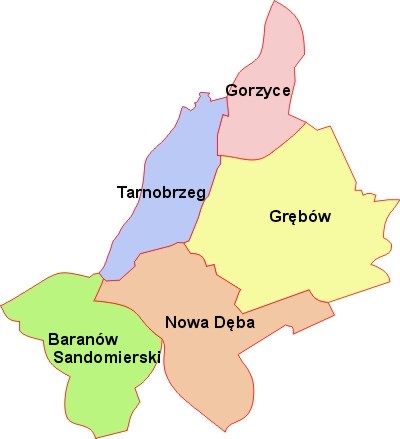 Struktura demograficzna mieszkańców 	Zgodnie z danymi GUS na dzień 31 grudnia 2020 r. gmina Gorzyce liczyła 13 050 mieszkańców; z czego 50,45% stanowią kobiety (6 584), a 49,55% mężczyźni (6 466). Współczynnik feminizacji dla gminy Gorzyce wynosi 102 (na 100 mężczyzn przypada 102 kobiety). Biorąc pod uwagę ostatnie lata można zauważyć, iż z każdym rokiem liczba mieszkańców maleje. Wykres 1. Podział mieszkańców na płeć- statystyki na rok 2020Tabela 1. Liczba mieszkańców w latach 2015- 2020Źródło: opracowanie własne na podstawie danych GUS	Spadek liczby mieszkańców gminy w 2020 roku był przede wszystkim efektem niekorzystnego salda migracji odbywającej się głównie w ruchu wewnętrznym. W 2020 roku na terenie gminy Gorzyce zarejestrowano 54 zameldowania w ruchu wewnętrznym oraz 123 wymeldowania, w wyniku czego saldo migracji wewnętrznych wynosi -69. W tym samym czasie doszło do 2 zameldowań z zagranicy oraz  zarejestrowano 1 wymeldowanie za granicę. W wyniku czego saldo migracji zagranicznych wynosi 1.Wykres 2. Saldo migracji wewnętrznych w latach 2015-2020Źródło: opracowanie  własne na podstawie GUSGminę Gorzyce cechuje dodatni przyrost naturalny, który na koniec 2020 roku wyniósł 23. Odpowiada to przyrostowi naturalnemu 1,76 na 1000 mieszkańców. Uściślając, w 2020 roku w gminie odnotowano 147 urodzeń dzieci, w tym 72 dziewczynki i 75 chłopców. W tym samym czasie doszło do 124 zgonów, co odpowiada 9,48 zgonom na 1000 mieszkańców.Tabela 2. Przyrost naturalny w latach 2016-2020Źródło: opracowanie własne na podstawie danych GUSWykres 3. Przyrost naturalny w latach 2016-2020Źródło: opracowanie własne na podstawie danych GUSWykres 4. Urodzenia żywe oraz zgony na  przestrzeni lat 2016-2020Źródło: opracowanie własne na podstawie danych GUSW 2020 roku 61,10% mieszkańców gminy Gorzyce było w wieku produkcyjnym, 17,30% w wieku przedprodukcyjnym, a pozostałe 21,50% w wieku poprodukcyjnym.	Wskaźnik obciążenia demograficznego osób w wieku nieprodukcyjnym na 100 osób 
w wieku produkcyjnym dla gminy Gorzyce jest równy 63,7. Jest on niższy w porównaniu do całego kraju (66,7).Wykres 5. Produkcyjne grupy wieku- statystyki na rok 2020Źródło: opracowanie własne na podstawie danych GUSInfrastruktura społeczno- technicznaOświata	Na terenie gminy Gorzyce działają łącznie trzy placówki wychowania przedszkolnego:Samorządowe Przedszkole w Gorzycach;Zespół Szkolno-Przedszkolny w Trześni,Zespół Szkolno-Przedszkolny w Sokolnikach.W roku 2018 w gminie Gorzyce mieściły się 3 przedszkola, w których do 12 oddziałów uczęszczało 257 dzieci (115 dziewczynek oraz 142 chłopców). Dostępnych było 275 miejsc. Dla porównania w 2008 roku w gminie Gorzyce mieściły się 3 przedszkola, w których do 11 oddziałów uczęszczało 227 dzieci (101 dziewczynek oraz 126 chłopców). Dostępnych było 250 miejsc.W 2018 roku na jedno miejsce w placówce wychowania przedszkolnego przypada 1,27 osób. Dla porównania w 2017 roku na jedno miejsce w przedszkolu przypadało 1,44. Można zatem stwierdzić, iż na terenie gminy Gorzyce mamy do czynienia z relatywnie średnią dostępnością do infrastruktury przedszkolnej. Tabela 3.Placówki wychowania przedszkolnego na terenie gminyŹródło: opracowanie własne na podstawie danych  GUSNa terenie gminy Gorzyce aktualnie działa jeden Samorządowy Żłobek w miejscowości Gorzyce.	Na terenie gminy Gorzyce funkcjonuje sześć szkół podstawowych:- Zespół Szkolno-Przedszkolny w Trześni;- Zespół Szkolno-Przedszkolny w Sokolnikach;- Szkoła Podstawowa im. Stanisława Jachowicza w Furmanach;- Szkoła Podstawowa nr 1 im. Ks. Adama Osetka w Gorzycach;- Szkoła Podstawowa Nr 2 im. Jana Pawła II w  Gorzycach;- Szkoła Podstawowa we Wrzawach.W 2018 roku, w 61 oddziałach uczyło się 986 uczniów (458 kobiet oraz 528 mężczyzn). Dla porównania w 2008 roku w gminie Gorzyce placówkę miało 6 szkół podstawowych, 
w których w 48 oddziałach uczyło się 894 uczniów (441 kobiet oraz 453 mężczyzn).Na jeden oddział w szkole podstawowej przypada 16 uczniów. W roku szkolnym 2019 
w szkołach podstawowych na terenie gminy uczyło się łącznie 949 uczniów. Na przestrzeni lat 2017-2019 liczba uczniów szkół podstawowych wzrosła.Wzrost liczby uczniów w szkołach podstawowych spowodowany był m.in. reformą oświaty, w wyniku której od 1 września 2017 r. gimnazja zostały włączone do szkół podstawowych. W rezultacie powstały szkoły podstawowe z oddziałami gimnazjalnymi.Tabela 4. Szkoły podstawowe na terenie gminy	Na poziomie szkolnictwa średniego działa Zespół Szkół im. por. Józefa Sarny. Posiada on bardzo dobrą bazę lokalową i sprzętową. Posiada bardzo dobrze wyposażoną pracownię komputerową. Młodzież z gminy ma również możliwość kontynuowania nauki m.in. 
w Sandomierzu i Tarnobrzegu, gdzie znajdują się szkoły zawodowe, technika i licea.W porównaniu do całego województwa podkarpackiego mieszkańcy gminy Gorzyce mają niższy poziom wykształcenia. Wśród kobiet mieszkających w gminie Gorzyce największy odsetek ma wykształcenie podstawowe ukończone (27,4%) oraz zasadnicze zawodowe (20,4%). Mężczyźni najczęściej mają wykształcenie zasadnicze zawodowe (32,8%) oraz podstawowe ukończone (22,5%).W ramach przygotowania dokumentu Strategii Rozwiązywania Problemów Społecznych przeprowadzono badanie ankietowe wśród 102 dorosłych mieszkańców gminy Gorzyce. Gdy zapytano ich czy oferta opieki nad dziećmi do lat 3 w gminie zaspokaja potrzeby mieszkańców, 48,04% badanych udzieliło odpowiedzi twierdzącej, natomiast 27,45% stwierdziło, że oferta gminy w tym zakresie nie jest wystarczająca. 24,51%nie potrafiło udzielić jednoznacznej odpowiedzi. W przypadku oferty opieki przedszkolnej, 74,51% ankietowanych przyznało, że zaspokaja ona potrzeby mieszkańców, natomiast 8,82% wyraziło zdanie przeciwne. Pozostałe 16,67% respondentów nie wyraziło swojej opinii. Ponadto, 44,12% mieszkańców oceniło na poziomie dobrym ofertę edukacyjną szkół w gminie. Tabela . Oferta gminy w zakresie opieki nad dziećmiWykres . Jak ocenia Pani/Pan ofertę edukacyjną szkół w gminie?Opieka Zdrowotna	Mieszkańcy gminy Gorzyce mają zapewnioną opiekę zdrowotną w 5 Niepublicznych Zakładach Opieki Zdrowotnej:- Niepubliczny Zakład Opieki Zdrowotnej "Eskulap" w Gorzycach,- Niepubliczny Zakład Opieki Zdrowotnej DOM-MED w Gorzycach,- Niepubliczny Zakład Opieki Zdrowotnej "Eskulap" w miejscowości Trześń,- Niepubliczny Zakład Opieki Zdrowotnej "Eskulap" w miejscowości Wrzawy,- Niepubliczny Zakład Opieki Zdrowotnej "Adam i Ewa" w miejscowości Sokolniki.W Gminie Gorzyce funkcjonuje:- 5 gabinetów stomatologicznych (prywatnych),- 6 indywidualnych praktyk pielęgniarskich (w tym 2 pielęgniarki środowiskowo – rodzinne),- 2 indywidualne praktyki położnicze (w tym 1 położna środowiskowo –rodzinna),- 1 gabinet rehabilitacji ruchowej.	W roku 2020 udzielono łącznie 69 971 porad w ramach ambulatoryjnej opieki zdrowotnej oraz 60 292 porad w ramach opieki podstawowej.Na terenie gminy działają cztery ogólnodostępne apteki oraz dwa punkty apteczne. Na jedną ogólnodostępną aptekę  przypada 3 263 mieszkańców, a co za tym idzie mieszkańcy mają relatywnie dobry dostęp do leków.46,08% mieszkańców, biorących udział w badaniu ankietowym oceniła na poziomie dostatecznym ofertę gminy w zakresie ochrony zdrowia. 23,53% ankietowanych przyznało, że gmina jest niedostatecznie przygotowana w tym zakresie, natomiast 19,61% stwierdziło, że oferta usług medycznych jest dobra. 5,88% określiło poziom opieki zdrowotnej jako bardzo dobry, a pozostałe 4,90% nie udzieliło jednoznacznej odpowiedzi.Wykres 7. Jak ocenia Pani/Pan poziom opieki zdrowotnej w gminie?Bezpieczeństwo	Główne zadania w zakresie ochrony bezpieczeństwa mieszkańców oraz utrzymania porządku publicznego realizuje Komisariat Policji w Gorzycach, jako jednostka podległa Komendzie Miejskiej Policji w Tarnobrzegu. Ponadto na terenie gminy Gorzyce funkcjonuje 7 jednostek Ochotniczych Straży Pożarnych w Gorzycach, Wrzawach, Sokolnikach, Trześni, Furmanach, Motyczu Poduchownym oraz w Orliskach. Obecnie do Krajowego Systemu Ratowniczo-Gaśniczego włączonych jest 5 jednostek OSP z Gorzyc, Trześni, Sokolnik, Furman i Wrzaw.W 2020 roku w gminie Gorzyce stwierdzono szacunkowo (w oparciu o dane powiatowe) 174 przestępstw. Oznacza to, że na każdych 1000 mieszkańców odnotowano 13,26 przestępstw. Jest to wartość znacznie mniejsza od wartości dla województwa podkarpackiego oraz znacznie mniejsza od średniej dla całej Polski. Wskaźnik wykrywalności sprawców przestępstw dla wszystkich przestępstw ogółem w gminie Gorzyce wynosi 83,90% i jest nieznacznie większy od wskaźnika wykrywalności dla województwa podkarpackiego oraz znacznie większy od wskaźnika dla całej Polski. W przeliczeniu na 1000 mieszkańców gminy Gorzyce najwięcej stwierdzono przestępstw o charakterze kryminalnym - 8,97 (wykrywalność 83%) oraz przeciwko mieniu - 4,18 (wykrywalność 63%). W dalszej kolejności odnotowano przestępstwa drogowe - 2,18 (99%), o charakterze gospodarczym - 0,96 (51%) oraz przeciwko życiu i zdrowiu - 0,49 (92%).	Biorąc pod uwagę ostatnie lata można zauważyć, iż ogólna liczba odnotowanych przestępstw na terenie gminy Gorzyce od 2017 roku stale rośnie. W 2020 roku stwierdzono najwięcej przestępstw o charakterze kryminalnym.Tabela 6. Przestępstwa odnotowane na terenie gminy w latach 2015-2020Źródło: opracowanie własne na podstawie danych GUSBezpieczeństwo stanowi nieodłączny element funkcjonowania społeczności lokalnych, wyraża się̨ ono w zaspokojeniu podstawowych jego potrzeb w tym potrzeby bycia bezpiecznym w sensie podmiotowym jak i przedmiotowym. Szczególne zadania w tym obszarze pełni samorząd terytorialny, którego zasadniczym celem jest między innymi zapewnianie bezpieczeństwa na swoim obszarze działania. Poczucie bezpieczeństwa mieszkańców danej jednostki terytorialnej są̨ jednym z czynników rozwojowych i zarazem jej atrakcyjności. 
Z kolei brak zaspokojenia potrzeby bezpieczeństwa odczuwany przez mieszkańców 
i przedsiębiorców, to główny powód ich odpływu.Z danych przedstawionych przez Komisariat Policji w Gorzycach wynika, iż najczęściej dochodzi do interwencji z powodu prowadzenia pojazdów na drodze publicznej w stanie nietrzeźwości. Na przestrzeni lat 2018- 2020 możemy zaobserwować wzrost takich sytuacji. Prowadzenie pojazdów na drodze publicznej po spożyciu alkoholu było najniższe w 2020 roku. W 2019 i 2020 roku zatrzymano najwięcej osób do wytrzeźwienia. Tabela . Liczba interwencji związanych z nadużywaniem alkoholu.Najczęstszym przestępstwem na terenie gminy Gorzyce było fizyczne i psychiczne znęcanie się nad rodziną, jednak na przestrzeni lat 2018-2020 możemy zaobserwować zdecydowany spadek takich incydentów.Tabela 8. Przestępstwa na terenie gminy GorzyceArtykuł KK Kwalifikacja prawna wszczętych / stwierdzonych / zakończonych:2018 np.:Znęcanie się nad rodziną – 207 KK / 28 / 28Groźba karalna – 190 KK / 7 / 7Rozpijanie małoletniego – 208 KK /0 / 0 Uchylanie się od płacenia alimentów – 209 KK / 6 / 6Inne – 128 / 1282019 np.:Znęcanie się nad rodziną  - 207 KK / 24 / 24Groźba karalna – 190 KK / 11 / 11Rozpijanie małoletniego – 208 KK / 0 / 0 Uchylanie się od płacenia alimentów – 209 KK / 11 / 11Inne – 156 / 1562020 np.:Znęcanie się nad rodziną – 207 KK / 21 / 21Groźba karalna – 190 KK / 5 / 0Rozpijanie małoletniego – 208 KK / 0 / 0Uchylanie się od płacenia alimentów – 209 KK / 36 / 36Inne – 166 / 166Poniższe statystyki Komisariatu Policji w Gorzycach wskazują, że ofiarami przemocy w rodzinie są najczęściej kobiety, a mężczyźni jej sprawcami. Liczba osób doświadczających przemocy w rodzinie była najniższa w 2020 roku.Tabela 9. Liczba interwencji związanych przemocy w rodzinie:W związku z procedurą „Niebieskie Karty”:•	2018 wszczęcie procedur - 44•	2019 wszczęcie procedur - 50•	2020 wszczęcie procedur - 35Komunikacja i transportGmina Gorzyce obsługiwana jest generalnie komunikacją drogową. Elementami składowymi systemu są:droga krajowa Nr 77 Lipnik – Sandomierz – Stalowa Wola – Leżajsk – Tryńcza – Jarosław –Radymno – Przemyśl,droga wojewódzka Nr 854 Annopol – gr. woj. lubelskiego Antoniów – Gorzyce (przeprawa promowa),drogi powiatowe: Nr 1089 R Sadowie – Goczałkowice – Wrzawy, Nr 1090 R Trześń – Grębów, Nr 1092 R Trześń – Furmany, Nr 1094 R Furmany – Żupawa – Stale, Nr 1093 R Tarnobrzeg – Sobów – Furmany – st. kolejowa Grębów, Nr 1011 R Kawęczyn – Pasternik – Skowierzyn, Nr 1017 R Zaleszany – Zabrnie, Nr 1091 R Sokolniki – Orliska.Gorzyce położone są ok. 10 km od Sandomierza i 20 km od Tarnobrzega, natomiast od stolicy województwa, Rzeszowa dzieli je ok. 90 km.Przez teren gminy przebiega linia kolejowa relacji Łódź Kaliska – Dębica, jednak 
w gminie nie ma stacji i przystanków kolejowych. Obsługa pasażerska odbywa się ze stacji położonych na terenie ościennych jednostek administracyjnych: Sandomierza i Grębowa.Obsługę komunikacyjną zbiorową tworzą autobusy PKS pośpieszne na trasie Sandomierz –Stalowa Wola, (Kielce, Łódź, Rzeszów, Warszawa, Wrocław) autobusy PKS 
z dworca w Tarnobrzegu, jako obsługa lokalna gminy Uzupełnieniem jest prywatna komunikacja autobusowa i mikrobusowa zwłaszcza w dowozie dzieci do szkoły.Kultura i sport	 Instytucjami odpowiedzialnymi za działalność kulturalną na terenie gminy Gorzyce jest Gminny Ośrodek Kultury w Gorzycach. W skład Gminnego Ośrodka Kultury w Gorzycach wchodzą: Środowiskowy Dom Kultury w Gorzycach, Dom Kultury w Sokolnikach, Dom Kultury we Wrzawach, Świetlica wiejska w Furmanach oraz Gminna Biblioteka Publiczna 
w Gorzycach i jej 3 filie w Sokolnikach, Trześni i Wrzawach.Tabela 10. Placówki Gminnego Ośrodka Kultury.Źródło:http://www.gorzyce.itl.pl/j3/index.php/gmina/jednostki-organizacyjne1/gminny-osrodek-kulturyPodstawowym celem działalności Gminnego Ośrodka Kultury w Gorzycach jest zaspokajanie potrzeb mieszkańców Gminy Gorzyce poprzez przygotowanie do aktywnego uczestnictwa i współtworzenia dóbr kultury. Wyznaczony cel jest realizowany poprzez:edukację kulturalną i wychowanie przez sztukę;organizowanie imprez kulturalnych i artystycznych;zapewnienie szerokiego uczestnictwa dzieci i młodzieży w kulturze i jej współtworzeniu; tworzenie warunków dla rozwoju amatorskiego ruchu artystycznego oraz zainteresowania wiedzą i sztuką; tworzenie warunków dla rozwoju folkloru, a także rękodzieła ludowego 
i artystycznego; rozpoznawanie, rozbudowanie i zaspokajanie potrzeb oraz zainteresowań kulturalnych; gromadzenie i opracowywanie materiałów bibliotecznych ze specjalnym uwzględnieniem materiałów dotyczących własnego regionu; udostępnianie zbiorów czytelnikom na miejscu i wypożyczanie do domu oraz prowadzenie wypożyczeni międzybibliotecznych; prowadzenie służby informacyjno–bibliograficznej oraz popularyzacji książki  
i czytelnictwa.	Ośrodek jest organizatorem wielu wydarzeń kulturalnych w gminie, koncertów, imprez plenerowych, odbywających się zarówno cyklicznie (np. Dni Gorzyc), jak i okolicznościowo. Podejmując działania GOK współpracuje z placówkami oświatowymi, sołectwami, instytucjami kościelnymi oraz z organizacjami działającymi na terenie gminy, służy również pomocą innym placówkom przy organizacji wydarzeń kulturalnych, jubileuszowych 
i okolicznościowych. Przy GOK-u funkcjonują zespoły taneczne, wokalne i instrumentalne, działa chór, orkiestra dęta, dwie kapele, teatrzyk, prowadzone są zajęcia plastyczne, modelarskie, nauka gry na instrumentach i śpiewu.Środowiskowy Dom Kultury w Gorzycach oferuje jeszcze zajęcia rekreacyjno– ruchowe tj. zumba oraz siłownia.Tabela 11. Działalność Ośrodków Kultury na terenie gminy GorzyceŹródło: opracowanie własne na podstawie danych zamieszczonych na stronie internetowej Gminnego Ośrodka Kultury w GorzycachDla uczestników zajęć edukacyjnych poza zajęciami organizowane są wyjazdy na przeglądy, festiwale i konkursy. Wyjazdy te połączone są z wypoczynkiem czy zwiedzaniem. Ponadto organizowane są wyjazdy na basen, do parków rozrywki, ogniska i inne spotkania okolicznościowe.Działalność kulturalną i edukacyjną w gminie prowadzi również Stowarzyszenie Uniwersytet Trzeciego Wieku. Działa ono od 2010 roku i może pochwalić się licznymi inicjatywami społecznymi dedykowanymi nie tylko seniorom.Według danych z 2020 w gminie Gorzyce działały 4 biblioteki i filie publiczne posiadające księgozbiór liczący 50 265 wolumenów. Dla porównania w 2008 roku działały 
4 biblioteki i filie posiadające księgozbiór liczący 50 073 wolumeny. Oprócz podstawowej działalności związanej z udostępnianiem księgozbioru Biblioteka podejmuje działania promujące czytelnictwo i kulturę. W ich ramach jest m.in. organizatorem spotkań autorskich, lekcji bibliotecznych, wystaw okolicznościowych i konkursów. Placówka realizuje projekt Dyskusyjne Kluby Książki.Zadania z zakresu kultury fizycznej, sportu i rekreacji realizuje Gminny Ośrodek Sportu i Rekreacji w Gorzycach. Jednostka zajmuje się organizowaniem imprez sportowych 
i rekreacyjnych (zawodów, turniejów, meczów), zajęć sportowych i rekreacyjnych, rozwijaniem indywidualnych zdolności i zainteresowań w dziedzinie sportu i rekreacji, zapewnieniem rozwoju fizycznego dzieci i młodzieży uzdolnionej sportowo oraz udostępnianiem własnych obiektów do organizacji imprez sportowo-rekreacyjnych. Na terenie gminy Gorzyce znajduje się 5 obiektów sportowo-rekreacyjnych: Boisko sportowe wraz z budynkiem socjalnym w Gorzycach;Boisko sportowe wraz z budynkiem socjalnym we Wrzawach;Boisko sportowe wraz z budynkiem socjalnym w Sokolnikach;Boisko sportowe wraz z budynkiem socjalnym w Trześni;Boisko sportowe wraz z budynkiem socjalnym w Furmanach.Na terenie gminy funkcjonują liczne organizacje sportowe pozwalające zaspakajać potrzeby w tym zakresie. Są to następujące podmioty:Gorzycki Klub Sportowy „STAL”;Ludowy Zespół Sportowy „Sokół Sokolniki”;Ludowy Zespół Sportowy „Płomień” Trześń;Ludowy Zespół Sportowy „San” Wrzawy;Uczniowski Klub Sportowy „Donic” SP2;Uczniowski Klub Sportowy „Set” Gorzyce;Gorzycki Klub Karate Kyokushin;Uczniowski Klub Sportowy „Zeus” Trześń;Gminny Międzyszkolny Lekkoatletyczny Klub Sportowy „SPRINT” Gorzyce;Trześniowski Stowarzyszenie Inicjatyw Sportowych LIDER;Klub Biegowy FARTLEK Gorzyce Okolice.Gmina Gorzyce zaspokajając zbiorowe potrzeby wspólnoty realizuje zadania własne obejmujące sprawy kultury fizycznej i turystyki. Wspiera organizacje pozarządowe działające w sferze sportu i rekreacji, poprzez udzielanie im, po przeprowadzeniu otwartych konkursów ofert, dotacji na realizację zadań z zakresu wspierania i upowszechniania kultury fizycznej.Na terenie gminy Gorzyce funkcjonuje liczna grupa organizacji społecznych:Towarzystwo Obrony Przyrody w Gorzycach „Ostoja“;Stowarzyszenie Gminna Sieć Komputerowa „Gonet“ w Gorzycach;Stowarzyszenie Sympatyków Szkoły Podstawowej Nr 1 w Gorzycach;Towarzystwo Kulturalno- Historyczne Gminy Gorzyce;Stowarzyszenie na Rzecz Dzieci i Młodzieży „Sami dla Siebie”;Stowarzyszenie Producentów Fasoli Tycznej „Piękny Jaś” we Wrzawach;Stowarzyszenie na rzecz integracji społecznej „WOKÓŁ NAS”;Stowarzyszenie Jesteśmy Razem „FURMANY”;Stowarzyszenie Uniwersytetu Trzeciego Wieku w Gorzycach;Stowarzyszenie „Razem dla Wrzaw”;Stowarzyszenie Wędkarskie "Szczupak Przybyłów";Stowarzyszenie Wędkarskie "Okoń" Trześń.W 2020 roku na terenie gminy Gorzyce zorganizowano łącznie 40 imprez kulturalnych, 
w których wzięło udział łącznie 5 720 osób.Tabela 12. Imprezy kulturalne na terenie gminy Gorzyce w roku 2020	 Jakość oferty kulturalnej 34,31% mieszkańców oceniło na poziomie dobrym. 32,35% przyznało, że zasoby gminy w tym zakresie są dostateczne, a 14,71% stwierdziło, że bardzo dobre. Zdaniem 12,75% respondentów oferta kulturalna jest niedostateczna. Pozostałe 5,88% badanych nie wyraziło swojej opinii.Wykres 8. Jak ocenia Pani/Pan atrakcyjność i jakość oferty kulturalnej w gminie?Ofertę gminy w zakresie sportu i rekreacji, 36,27% mieszkańców oceniło na poziomie dobrym. 26,47% uznało, że zasoby gminy są dostateczne, a 22,55% stwierdziło, że bardzo dobre. 8,82% badanych przyznało, że oferta gminy w tym zakresie jest niedostateczna. Pozostałe 5,88% nie udzieliło jednoznacznej odpowiedzi.Wykres 9. Jak ocenia Pani/Pan ofertę gminy w zakresie sportu i rekreacji?Wśród działań i inwestycji, które należałoby podjąć w gminie w celu pełniejszego dostosowania oferty w zakresie sportu i rekreacji, jeden mieszkaniec zaproponował budowę basenu.Ponadto 33,33% ankietowanych mieszkańców dostatecznie oceniło działania gminy 
w zakresie organizacji i zagospodarowania czasu wolnego dzieci i młodzieży.Wykres 10. Jak Pani/Pan ocenia działania podejmowane w gminie w zakresie organizacji 
i zagospodarowania czasu wolnego dzieci i młodzieży?Turystyka i rekreacja	Walory przyrodniczo-krajoznawcze gminy i dobry stan naturalnego środowiska są warunkami umożliwiającymi rozwój turystyki. Gmina Gorzyce znajduje się na trasie projektu „Trasy Rowerowe w Polsce Wschodniej”, w ramach którego rowerzyści mogą korzystać 
z wyznaczonych tras rowerowych Green Velo. Przebiegający przez gminę 8-kilometrowy odcinek został oznakowany tablicami informacyjnymi i specjalnymi znakami; do dyspozycji turystów jest również strona internetowa greenvelo.pl, na której można zaplanować trasę, poznać atrakcje historyczne, przyrodnicze, kulturalne i kulinarne, a nawet sprawdzić pogodę.Atrakcyjnym obiektem wypoczynkowym w gminie jest Zalew Przybyłów, który jest zbiornikiem sztucznym powstałym w wyniku prowadzonych tu niegdyś prac związanych 
z wydobywaniem piasku. Zalew przez kilkanaście lat był dzierżawiony przez prywatnych właścicieli. Od 2016 r. Zalewem Przybyłów zarządza Gminny Ośrodek Sportu i Rekreacji. Obecnie nad zalewem prowadzone są inwestycje mające na celu stworzenie nowoczesnego 
i przyjaznego miejsca wypoczynku i rekreacji. Powierzchnia zalewu to ponad 8 ha, zbiornik 
w części okala piaszczysta plaża o długości około 1 km, głębokość wody sięga 2 metrów. Zbiornik to doskonałe miejsc do uprawiania sportów wodnych, ale także wędkowania Obiektem pod względem utrzymania wody i zarybiania zajmuje się Stowarzyszenie Wędkarskie Szczupak Przybyłów. Zainteresowani wędkowaniem mogą wykupić opłatę jednodniową, turystyczną lub karnet upoważniający do łowienia ryb. Na terenie zalewu nie obowiązują karty wydane przez PZW. W sezonie funkcjonuje tu kąpielisko strzeżone czynne od godz. 10.00 do 18.00. Zainteresowani mogą skorzystać z wypożyczalni sprzętu, gdzie dostępne są m.in. kajaki, i rowerki wodne. Do dyspozycji jest również pole namiotowe, altanka z grillem, boisko do gry w piłkę plażową, mała gastronomia, przebieralnie i sanitariaty.Przy Pensjonacie pod Pieprzówkami funkcjonuje „Zagroda Edukacyjna”. Miejsce, 
w którym najmłodsi mogą poznawać rośliny i zioła uprawiane w regionie, domowe zwierzęta oraz sprzęt wykorzystywany dawniej i dziś do prac polowych.Kolejnym wartym uwagi miejscem jest Galeria Regionalnego Produktu. Jest to miejsce gdzie można zakupić pamiątki z gminy, ale także nabyć produkty lokalne, w tym fasolę wrzawską i jej przetwory. W Galerii swoje ważne miejsce zajmują wyroby lokalnych artystów m.in. Kingi Roszuk, Jana Puka, Wiesława Grocholi oraz wielu innych. Przedmioty eksponowane w formie kiermaszów przygotowali także uczestnicy gorzyckich Warsztatów Terapii Zajęciowej. Galerie sukcesywnie zapełniają się o przedmioty pochodzące od artystów czy producentów z Sandomierza, Tarnobrzega, Baranowa Sandomierskiego oraz innych.W gminie Gorzyce uprawa fasoli to jedna z głównych gałęzi rolnictwa. Średnio, rocznie produkuje się tu kilkaset ton fasoli, z tego 25 ton „Pięknego Jasia” sprzedawane jest jako produkt certyfikowany. Na terenie gminy Gorzyce działa Szkółka Jeździecka „Astoria”, znajdująca się 
w Zalesiu Gorzyckim, na granicy województw podkarpackiego i świętokrzyskiego tuż przy drodze krajowej 77. W najbliższej okolicy znajduje się malowniczy Sandomierz, a widok 
z szkółki skierowany jest na przepiękne Góry Pieprzowe oraz piękne okolice Zalesia Gorzyckiego.Na terenie gminy działa restauracja „Monika” specjalizująca się w kuchni domowej, Karczma Jandura posiadająca  4 sale, na oddzielnych kondygnacjach, z oddzielnymi wejściami. W ofercie znajduje się organizacja imprez okolicznościowych: wesel, konferencji, imprez okolicznościowych oraz Pensjonat pod Pieprzówkami z  restauracją. Pensjonat dysponuje 54 miejscami w pokojach 1, 2, 3, 4 osobowych z łazienkami. W Pensjonacie dostępna jest bezprzewodowa sieć Wi-Fi. Każdy pokój wyposażony jest w TV. Obok budynku znajduje się duży bezpieczny parking dla samochodów osobowych i autobusów, a także plac zabaw, boisko do koszykówki, grill, wypożyczanie rowerów, zagroda edukacyjna. Obiekt przystosowany jest również do przyjęcia osób niepełnosprawnych.Rynek pracy	Zgodnie z danymi GUS na koniec roku 2020, w gminie na 1000 mieszkańców pracuje 253 osób. Ogółem w gminie pracuje 3 305 osób, w tym 30,68% wszystkich pracujących ogółem stanowią kobiety, a 69,32% mężczyźni. Na przestrzeni lat 2018- 2020 liczba osób pracujących zdecydowanie zmalała.Tabela 13. Liczba osób pracujących w gminie Gorzyce w latach 2018-2020Źródło: opracowanie własne na podstawie danych GUS	Na przestrzeni lat 2018-2020 widoczny jest wzrost udziału bezrobotnych zarejestrowanych w liczbie ludności w wieku produkcyjnym, na koniec roku 2020 współczynnik wynosił 5,50% (6,60% wśród kobiet i 4,60% wśród mężczyzn). Wykres 11. Udział zarejestrowanych osób bezrobotnych w liczbie ludności w wieku produkcyjnym 
w latach 2018-2020Źródło: opracowanie własne na podstawie danych GUSGospodarka	W gminie Gorzyce w roku 2020 w rejestrze REGON zarejestrowane były 953 podmioty gospodarki narodowej, z czego 754 stanowiły osoby fizyczne prowadzące działalność gospodarczą. W tymże roku zarejestrowano 57 nowych podmiotów, a 27 podmiotów zostało wyrejestrowanych. Na przestrzeni lat 2009-2017 najwięcej (90) podmiotów zarejestrowano w roku 2010, a najmniej (50) w roku 2012. W tym samym okresie najwięcej (85) podmiotów wykreślono z rejestru REGON w 2011 roku, najmniej (27) podmiotów wyrejestrowano natomiast w 2020 roku. Według danych z rejestru REGON wśród podmiotów posiadających osobowość prawną w gminie Gorzyce najwięcej (66) jest stanowiących spółki cywilne. Analizując rejestr pod kątem liczby zatrudnionych pracowników można stwierdzić, że najwięcej (915) jest mikro-przedsiębiorstw, zatrudniających 0 - 9 pracowników. 0,4% (4) podmiotów jako rodzaj działalności deklarowało rolnictwo, leśnictwo, łowiectwo i rybactwo, jako przemysł i budownictwo swój rodzaj działalności deklarowało 27,8% (265) podmiotów, a 71,8% (684) podmiotów w rejestrze zakwalifikowana jest jako pozostała działalność. Wśród osób fizycznych prowadzących działalność gospodarczą w gminie Gorzyce najczęściej deklarowanymi rodzajami przeważającej działalności są Handel hurtowy 
i detaliczny; naprawa pojazdów samochodowych, włączając motocykle (31.0%) oraz Budownictwo (20.0%).Na przestrzeni ostatnich lat obserwuje się stały wzrost ogólnej liczby zarejestrowanych podmiotów.Wykres 12. Podmioty gospodarcze w rejestrze REGON w latach 2017-2020Źródło: opracowanie własne na podstawie danych GUS	Na podstawie powyższych danych można wnioskować, iż warunki do rozpoczynania 
i prowadzenia działalności gospodarczej są sprzyjające, a działania gminy w zakresie wspierania i rozwoju przedsiębiorczości przyczyniają się do poprawy stanu gospodarki lokalnej.DIAGNOZA ISTNIEJĄCYCH PROBLEMÓW SPOŁECZNYCH 
NA TERENIE GMINY GORZYCE	Na początku badania ankietowego poproszono mieszkańców o ocenę ważności różnych problemów społecznych w środowisku lokalnym na terenie gminy Gorzyce. Przyjętą w tym pytaniu miarą ważności różnych problemów społecznych była średnia uzyskana w wyniku odpowiedzi  respondentów, gdzie waga punktowa wynosiła odpowiednio od 5 przy problemie uważanym za „bardzo istotny” do 1 przy „nieistotnym”. 	Poniższa tabela przedstawia skalę ważności poszczególnych problemów wskazaną przez mieszkańców w trakcie badania.Tabela . Ocena ważności problemów społecznych występujących na terenie gminy Gorzyce	Jak wynika z badań, ankietowani mieszkańcy w hierarchii problemów najwyżej usytuowali bezrobocie, którego ważność została oceniona na poziomie 3,70. Kolejnymi problemami zauważalnymi na terenie gminy okazały się: problem alkoholizmu oraz wzrost przestępczości. Stosunkowo wysoka pozycja zjawiska alkoholizmu jednoznacznie wskazuje priorytetowy kierunek działań, jakie powinien podejmować samorząd w ramach profilaktyki 
i rozwiązywania problemów alkoholowych. Ważność pozostałych problemów, występujących na terenie gminy Gorzyce została oceniona przez mieszkańców na nieco niższych poziomach. Mieszkańcy mieli również możliwość wskazania innych ważnych problemów. Wśród nich znalazły się: bezpieczeństwo na drogach, wandalizm, patologia rodzinna, brak możliwości integracji, miejsca dla młodych osób oraz zakłócanie ciszy nocnej.Mieszkańcy zostali również zapytani jakie negatywne zjawiska dostrzegają na terenie gminy w odniesieniu do dzieci i młodzieży. Jak wynika z odpowiedzi najbardziej zauważalnym problemem jest uzależnienie od Internetu, a kolejno bezproduktywne spędzanie czasu wolnego. Wielu respondentów zwróciło również uwagę na zaniedbanie wychowawcze oraz demoralizację.Wykres . Jakie negatywne zjawiska odnoszące się do dzieci i młodzieży dostrzega Pani/Pan najczęściej?	Ogólne warunki życia w gminie Gorzyce mieszkańcy najczęściej oceniali jako raczej dobre. Taką odpowiedź wskazało 45,10% respondentów. 42,16% oceniło je na poziomie dobrym, 9,80% na poziomie bardzo dobrym, a pozostałe 2,94%  stwierdziło, iż są one raczej złe.Wykres . Jak ocenia Pani/Pan ogólne warunki życia w gminie?Problemy w obszarze pomocy społecznej		Zgodnie z art. 2. 1. Ustawy o pomocy społecznej, pomoc społeczna jest instytucją polityki społecznej państwa, mającą na celu umożliwienie osobom i rodzinom przezwyciężanie trudnych sytuacji życiowych, których nie są one w stanie pokonać, wykorzystując własne uprawnienia, zasoby i możliwości.	Zgodnie z Art. 3. w/w ustawy Pomoc społeczna wspiera osoby i rodziny w wysiłkach zmierzających do zaspokojenia niezbędnych potrzeb i umożliwia im życie w warunkach odpowiadających godności człowieka. Zadaniem pomocy społecznej jest zapobieganie sytuacjom, o których mowa w art. 2 ust. 1, przez podejmowanie działań zmierzających do życiowego usamodzielnienia osób i rodzin oraz ich integracji ze środowiskiem. Rodzaj, forma i rozmiar świadczenia powinny być odpowiednie do okoliczności uzasadniających udzielenie pomocy. Potrzeby osób i rodzin korzystających z pomocy powinny zostać uwzględnione, jeżeli odpowiadają celom i mieszczą się w możliwościach pomocy społecznej.OŚRODEK POMOCY SPOŁECZNEJ W GMINIE GORZYCE	Zadania pomocy społecznej w gminie wykonuje ośrodek pomocy społecznej 
w gminie Gorzyce. Realizując zadania zlecone z zakresu administracji rządowej, kieruje się ustaleniami przekazanymi przez Wojewodę, natomiast wykonując zadania własne gminy 
w zakresie pomocy społecznej, kieruje się ustaleniami Wójta. Ośrodek pomocy społecznej koordynuje realizację strategii integracji i rozwiązywania problemów społecznych ze szczególnym uwzględnieniem programów pomocy społecznej, profilaktyki i rozwiązywania problemów alkoholowych i innych, których celem jest integracja osób i rodzin z grup szczególnego ryzyka; Kierownik ośrodka pomocy społecznej może wytaczać na rzecz obywateli powództwa o roszczenia alimentacyjne.Celem Ośrodka Pomocy Społecznej jest umożliwianie osobom i rodzinom przezwyciężanie trudnych sytuacji życiowych, których nie są one w stanie pokonać, wykorzystując własne uprawnienia, zasoby i możliwości - poprzez wspieranie osób i rodzin 
w wysiłkach zmierzających do zaspokajania niezbędnych potrzeb,     i umożliwienie im bytowania w warunkach odpowiadających godności człowieka. Udzielana pomoc powinna 
w miarę możliwości doprowadzić do życiowego usamodzielnienia osób i rodzin oraz ich integracji ze środowiskiem. Ośrodek Pomocy Społecznej w Gorzycach, został powołany na mocy uchwały  Nr IX/59/90 Gminnej Rady Narodowej w Gorzycach z dnia 30 marca 1990 r. w sprawie powołania jednostki budżetowej, swą działalność rozpoczął w dniu 1 maja 1990 roku. Pod Ośrodek Pomocy Społecznej podlega Warsztat Terapii Zajęciowej.STRUKTURA ORGANIZACYJNA OŚRODKA POMOCY SPOŁECZNEJ 
W GORZYCACHW roku 2020, kadra Ośrodka Pomocy Społecznej liczyła 13 osób w tym: kadra kierownicza- 1 osoba, pracownicy socjalni- 7 osób, pozostali pracownicy 5 osób, w tym: główny księgowy, stanowisko do spraw administracyjno- kadrowych, asystent rodziny, pomoc administracyjna oraz 1 opiekun.	Z danych Ośrodka Pomocy Społecznej w Gorzycach wynika, iż ogólna liczna rodzin korzystających z pomocy na przestrzeni lat 2018-2020 zmalała. W 2020 roku odnotowano najwyższą liczbę osób  korzystających z pomocy społecznej z powodu uzależnień.Tabela 15. Rzeczywista liczba rodzin i osób objętych pomocą społecznąŹródło: opracowanie własne na podstawie danych OPS w Gorzycach	Najczęstszą formą udzielanej pomocy są świadczenia niefinansowe - porady, choć liczba rodzin korzystających z tego typu pomocy na przestrzeni ostatnich trzech lat nieco zmalała. Wiele osób korzysta z świadczeń pieniężnych oraz rzeczowych, głównie w postaci posiłku. 	Istotną formę wsparcia stanowi także pomoc socjalna, która jest ważnym zadaniem własnym o charakterze obowiązkowym. Praca socjalna jest to działalność zawodowa mająca na celu pomoc osobom i rodzinom we wzmocnieniu lub odzyskaniu zdolności do funkcjonowania w środowisku. Praca socjalna prowadzona jest z osobami i rodzinami w celu rozwiązania lub wzmocnienia aktywności samodzielności życiowej. Prowadzona jest również ze społecznością lokalną w celu zapewnienia współpracy oraz koordynacji działań instytucji 
i organizacji istotnych dla zaspokojenia potrzeb członków społeczności. W ramach pracy socjalnej pracownicy socjalni świadczą pomoc w uzyskaniu różnych świadczeń między innymi: świadczeń emerytalno-rentowych świadczenia uzupełniającego, świadczeń rodzinnych, pisania wniosków itp. Pracę socjalną ciężko przedstawić jest w liczbach, tabelach, trudno jest ją opisać. Zajęcie to jest bardzo czasochłonne. Czasami jedna sprawa wymaga wykonania wielu telefonów, odwiedzenia wielu instytucji, współpracy z różnymi ludźmi  
i organizacjami. Podsumowując jest to jedno z najtrudniejszych zadań wyznaczonych przez ustawę o pomocy społecznej.Tabela 16. Rodzaje świadczeń przyznanych w ramach zadań zleconych i własnychŹródło: opracowanie własne na podstawie danych OPS w Gorzycach	W roku 2020 najczęstszym powodem udzielania pomocy społecznej była długotrwała choroba, a kolejno ubóstwo i niepełnosprawność.Tabela 17. Powody przyznawania pomocy społecznejŹródło: opracowanie własne na podstawie danych OPS w GorzycachTabela . Główne powody przyznawania pomocy dla rodzin jednoosobowych i wieloosobowych w 2020 rokuŹródło: opracowanie własne na podstawie Oceny zasobów gminy Gorzyce za rok 2020Tabela 19. Struktura zasiłkobiorców pomocy społecznej za względu na aktywność zawodowąŹródło: opracowanie własne na podstawie danych OPS w GorzycachWedług danych GUS beneficjentami środowiskowej pomocy społecznej w 2019 roku było 202 gospodarstwa domowe, w których pomocą objęto łącznie 512 osób. Na przestrzeni lat 2017-2019 zmalała zarówno liczba gospodarstw domowych jak i liczba osób korzystających 
z środowiskowej pomocy społecznej.Wykres 15. Beneficjenci środowiskowej pomocy społecznej w latach 2017-2019 Źródło: opracowanie własne na podstawie danych GUS	W ramach przygotowania dokumentu Strategii przeprowadzono badanie ankietowe wśród pracowników Ośrodka Pomocy Społecznej w Gorzycach, w którym wzięło udział 11 osób. Jak wynika z pozyskanych danych, wśród najważniejszych problemów społecznych, które dotykają rodziny z terenu gminy pracownicy OPS najczęściej wymieniali alkoholizm, 
a kolejno nieporadność życiową oraz niedostateczny dostęp do poradnictwa psychologiczno- prawnego. Pojedyncze odpowiedzi wskazywały również na bezrobocie, przemoc w rodzinie, bezradność opiekuńczo-wychowawcza, niski poziom wzajemnej pomocy pomiędzy rodzinami oraz ubóstwo. Z odpowiedzi pracowników OPS wynika również, iż rodziny z dziećmi najczęściej zgłaszają nadużywanie alkoholu/alkoholizm oraz trudności w sprawach opiekuńczo-wychowawczych. Pojedyncze odpowiedzi wskazywały na konflikty ze współmałżonkiem/partnerem, uzależnienia dokładniej nieokreślone (uzależnienie dzieci od komputera, uzależnienie od leków, uzależnienie od substancji psychoaktywnych) oraz problemy zdrowotne w rodzinie, bezrobocie, przemoc i problemy finansowe. Bezrobocie 	Na przestrzeni lat 2017-2019 ogólna liczba zarejestrowanych osób bezrobotnych 
w gminie Gorzyce zmalała o 13,36%. Jednak w 2020 roku nastąpił wzrost ogólnej liczby  bezrobotnych, jak również bezrobotnych do 30 roku życia, bezrobotnych po 50 roku życia oraz długotrwale bezrobotnych.Tabela 20. Stan bezrobocia rejestrowanego w gminie Gorzyce w latach 2017-2020 Źródło: opracowanie własne na podstawie danych GUS	Zgodnie z danymi OPS w Gorzycach, na przestrzeni lat 2018-2019 zmalała liczba rodzin korzystających z pomocy społecznej z powodu bezrobocia. Natomiast w 2020 roku nastąpił wzrost liczby tych rodzin.Wykres 16. Rodziny korzystające z pomocy społecznej z powodu bezrobociaŹródło: opracowanie własne na podstawie danych OPS w GorzycachBezdomnośćZdefiniowanie pojęcia bezdomności niewątpliwie nastręcza badaczom coraz to nowszych problemów. Najogólniej, można ją określić jako względnie trwałą sytuację człowieka pozbawionego dachu nad głową albo nieposiadającego własnego mieszkania.Bezdomność wydaje się być szczególnie bolesnym zjawiskiem, gdyż człowiek, którego ona dotyczy, pozostając bez dachu nad głową, funkcjonuje bez przestrzeni, w której może się schronić przed trudnymi życiowymi sytuacjami. Osobie, która ma dom, bardzo trudno zrozumieć bezdomnych, a przecież jest ich coraz więcej. Dzisiaj można ich spotkać w każdym mieście; do niedawna zaś stanowili zjawisko charakterystyczne jedynie dla dużych aglomeracji. Jest to swego rodzaju znak czasu. Bezdomność w gminie Gorzyce jest jedynie zjawiskiem, nie urasta do rangi problemu społecznego. Pomoc osobom bezdomnym i zagrożonym bezdomnością z gminy świadczy Ośrodek Pomocy Społecznej w Gorzycach.W gminie do końca 2018 roku funkcjonowała placówka zapewniająca osobom bezdomnym schronienie. Było to Schronisko dla bezdomnych kobiet im. Św. Brata Alberta 
w Gorzycach (ul. Sandomierska 84a, 39-432 Gorzyce), prowadzone przez Koło Gorzyckie Towarzystwa Pomocy im. Św. Brata Alberta. Obok miejsc noclegowych placówka oferowała: gorące posiłki, podstawowe środki higieny osobistej oraz wszechstronną opiekę socjalną 
i posługę duchową.W razie potrzeby osoby bezdomne z gminy mogą być również kierowane do noclegowni i schronisk funkcjonujących poza jej terenem, np. do prowadzonego przez Parafię Matki Bożej Nieustającej Pomocy w Tarnobrzegu Schroniska dla Mężczyzn oraz prowadzonego przez Caritas Diecezji Sandomierskiej Schroniska dla Mężczyzn w Sandomierzu, jak również do prowadzonego przez Towarzystwo Pomocy im. św. Brata Alberta Koło Dębica Schroniska dla Mężczyzn i Kobiet. Placówki te oferują schronienie i posiłek.Zgodnie z danymi OPS w Gorzycach, na przestrzeni lat 2018-2020 zmalała liczba rodzin korzystających z pomocy społecznej z powodu bezdomności. Wykres 17. Rodziny korzystające z pomocy społecznej z powodu bezdomnościŹródło: opracowanie własne na podstawie danych OPS Problem uzależnień od substancji psychoaktywnychAlkoholizm	Według szacunków Państwowej Agencji Rozwiązywania Problemów Alkoholowych co ósmy dorosły Polak nie pije w ogóle alkoholu. Ponadto większość osób pijących alkohol spożywa go w sposób, który nie powoduje negatywnych konsekwencji dla nich i dla osób z ich otoczenia. Jednak kilkanaście procent dorosłych Polaków spożywa alkohol problemowo. Szacuje się, że w grupie tej znajduje się ok. 900 tyś. osób uzależnionych oraz ponad 2 mln osób pijących alkohol ryzykownie lub szkodliwie. Należy podkreślić, że grupa osób najwięcej pijących, stanowiąca 9% ogólnej liczby osób konsumujących alkohol, spożywa aż 43% całego wypijanego alkoholu.	Konkretna liczba osób uzależnionych od alkoholu jest trudna do ustalenia. Posługując się danymi szacunkowymi Państwowej Agencji Rozwiązywania Problemów Alkoholowych można natomiast określić przybliżoną liczbę osób wśród danej populacji, u których mogą występować różne kategorie problemów alkoholowych. Tabela 21. Populacje osób, u których występują różne kategorie problemów alkoholowychŹródło: PARPAZgodnie z danymi OPS we Gorzycach, na przestrzeni lat 2018-2020 wzrosła liczba rodzin korzystających z pomocy społecznej z powodu alkoholizmu. Wykres 18. Rodziny korzystające z pomocy społecznej z powodu alkoholizmuŹródło: opracowanie własne na podstawie danych OPS 	Dane z przeprowadzonej diagnozy społecznej wśród mieszkańców gminy Gorzyce wskazują, iż problem alkoholizmu został usytuowany jako drugi w hierarchii problemów społecznych. 51,96% badanych stwierdziło, że jest to bardzo powszechny problem, 
a 39,22% badanych uznało, że są to nieliczne przypadki. Według 67,65% osoby spożywające alkohol na terenie gminy stanowią zagrożenie dla bezpieczeństwa społeczności lokalnej. Co więcej, problem odnotowany został także w odpowiedziach respondentów potwierdzających znajomość w swoim otoczeniu osób nadużywających alkoholu, ogółem 77,45% z nich przyznało, że zna takie osoby. Wykres 19. Czy zna Pani/Pan w swoim środowisku osoby nadużywające alkohol?	Jak wskazują wyniki pozyskane w trakcie badania, 40,20% respondentów spożywa alkohol okazjonalnie, a najczęściej spożywanym napojem jest piwo. 27,45% respondentów zadeklarowało abstynencję, natomiast pozostali ankietowani przyznali się do spożywania alkoholu raz w miesiącu lub częściej.  Wykres 20. Jak często spożywa Pani/Pan napoje alkoholowe?	51,96% ankietowanych potwierdziło, że spotyka się ze zjawiskiem nietrzeźwości wśród kierowców, w tym 45,10% zadeklarowało, że zdarzyło się to kilka razy, a 6,86% stwierdziło, że są to sytuacje bardzo częste. Niepokojącym jest, iż 21,57% badanych było świadkami spożywania alkoholu przez kobiety w ciąży. Mieszkańcy zwrócili również uwagę na nasilenie zjawiska spożywania alkoholu przez osoby nieletnie. 39,21% badanych przyznało, że spotkało się z przypadkami sprzedaży alkoholu osobom nieletnim. 	Uwagę zwraca również wynik wskazujący, iż tylko 16,67% respondentów zna instytucje działające na terenie gminy, które pomagają osobom uzależnionym, a wśród nich wskazują Gminną Komisję Rozwiązywania Problemów Alkoholowych, Ośrodek Pomocy Społecznej oraz Punkt Konsultacyjny. Pozostałe 83,33% badanych przyznało się do braku wiedzy w tym zakresie.	Akcentowany przez respondentów problem alkoholizmu wskazuje zatem jednoznacznie na priorytetowy kierunek działań, jaki powinien podejmować samorząd w ramach profilaktyki 
i rozwiązywania problemów alkoholowych. Wobec powyższego, zasadne jest podejmowanie działań w celu eliminowania potencjalnych zagrożeń związanych z nadużywaniem alkoholu na terenie gminy. Konieczne jest prowadzenie działań o charakterze profilaktycznym, szkoleniowym, informacyjnym, a także promującym różne formy zdrowego stylu życia. Działalność Gminnej Komisji Rozwiązywania Problemów Alkoholowych:	Zadania Gminnej Komisji Rozwiązywania Problemów Alkoholowych realizowane są 
w oparciu o corocznie uchwalany Gminny Program Profilaktyki i Rozwiązywania Problemów Alkoholowych. Obok Gminnej Komisji Rozwiązywania Problemów Alkoholowych istotną rolę w profilaktyce i rozwiązywaniu problemów uzależnień oraz przeciwdziałaniu przemocy w rodzinie na terenie gminy odgrywają: w Gorzycach – Punkt Konsultacyjno-Informacyjny, Ośrodek Pomocy Społecznej, Zespół interdyscyplinarny ds. Przeciwdziałania Przemocy 
w Rodzinie, Centrum Wsparcia i Rehabilitacji Społecznej w Gorzycach – Specjalistyczny Ośrodek Wsparcia dla Ofiar Przemocy w Rodzinie, Komisariat Policji, a także Wojewódzki Ośrodek Terapii Uzależnienia od Alkoholu i Współuzależnienia w Stalowej Woli oraz działająca w jego strukturach Wojewódzka Przychodnia Terapii Uzależnienia od Alkoholu 
i Współuzależnienia w Tarnobrzegu oraz Wydział Rodzinny i Nieletnich Sądu Rejonowego 
w Tarnobrzegu.	Dane z działalności Gminnej Komisji Rozwiązywania Problemów Alkoholowych 
w latach 2018-2020 wskazują, iż  na przestrzeni lat 2018-2020 wzrosła liczba wniosków 
o leczenie odwykowe.Tabela 22. Działalność Gminnej Komisji Rozwiązywania Problemów Alkoholowych w latach 2018-2020Źródło: opracowanie własne na podstawie danych GKRPA w GorzycachPunkt Konsultacyjny ds. uzależnień i przemocy w rodzinie	W ramach działalności Punktu Konsultacyjnego prowadzone jest specjalistyczne doradztwo w zakresie diagnozy sytuacji, autodiagnozy uzależnienia, przemocy, kryzysów oraz informacji dotyczących placówek specjalistycznych. Aktualnie w Punkcie Konsultacyjnym zatrudniony jest terapeuta oraz  psycholog.	Dane z działalności Punktu Konsultacyjnego wskazują, iż liczba osób korzystających 
z pomocy Punktu utrzymuje się na podobnym poziomie. W 2020 roku była ona najniższa 
i wynosiła 31 osób.Tabela 23. Działalność Punktu Konsultacyjnego w latach 2018-2020Źródło: opracowanie własne na podstawie danych GKRPA w GorzycachNarkomania	„Narkomania staje się coraz bardziej powszechnym zjawiskiem w Polsce. Aż co piąty nastolatek spróbował marihuany, co dziesiąty – amfetaminy, natomiast co piętnasty próbował heroiny. Zjawisko narkomanii jest coraz bardziej wszechobecne. Obowiązujące 
w Rzeczpospolitej normy prawne nakładają wiele sankcji karnych na osoby powiązane ze środowiskiem narkomanii: na dealerów narkotyków, osoby, które je przetwarzają, wytwarzają, czerpią zyski ze sprzedaży lub są ich posiadaczami. Normy te są często interpretowane jako jedne z najbardziej restrykcyjnych w porównaniu z innymi państwami Europy. Zjawisko narkomanii to jeden z najpoważniejszych problemów społecznych, a także chorób XXI wieku. Osób zarażonych wciąż przybywa i są to w głównej mierze osoby młode.”	Dane pozyskane w trakcie diagnozy zagrożeń społecznych wskazują, iż problem narkomanii jest zauważalny na terenie gminy Gorzyce, natomiast są to raczej sporadyczne przypadki. Taką odpowiedź wskazało 57,84% ankietowanych mieszkańców. 15,69% uważa to za problem bardzo powszechny. 11,76% stwierdziło, że problem narkomanii nie występuje na terenie gminy, natomiast pozostałe 14,71% nie potrafiło udzielić jednoznacznej odpowiedzi. 35,29% respondentów biorących udział w badaniu zna osoby zażywające narkotyki, 
a 13,73% wie gdzie można dokonać zakupu tego rodzaju substancji psychoaktywnych. Do zażywania narkotyków przyznało się 11,76% badanych. Wykres . Czy kiedykolwiek zażywał/a Pan/Pani narkotyki lub inne substancje odurzające?Problemy osób starszych, niepełnosprawność i długotrwała choroba	Dane demograficzne z ostatnich lat wskazują na problem starzenia się społeczeństwa na terenie gminy Gorzyce. Jak wiadomo osoby starsze są bardziej narażone na choroby, co często prowadzi także do niepełnosprawności. Starość wiąże się z niższą aktywnością i sprawnością fizyczną, a w konsekwencji często z marginalizacją osób starszych jako zbiorowości. 
W związku z migracją ludzi młodych wzrasta ilość osób starszych, samotnie mieszkających, które często wymagają opieki. Na terenie gminy zauważalny jest problem zapewnienia opieki, który z biegiem lat może narastać. Tabela 24. Podział mieszkańców ze względu na wiekŹródło: opracowanie własne na podstawie danych GUS	Średni wiek mieszkańców wynosi 41,1 lat i jest porównywalny do średniego wieku mieszkańców województwa podkarpackiego oraz porównywalny do średniego wieku mieszkańców całej Polski.Niepełnosprawność i długotrwała lub ciężka choroba to przesłanki do udzielania pomocy przez Ośrodek Pomocy Społecznej, uprawniające między innymi do zasiłku okresowego, usług opiekuńczych, zasiłku pielęgnacyjnego czy świadczenia pielęgnacyjnego.	Zgodnie z danymi OPS w Gorzycach, liczba rodzin korzystających z pomocy społecznej z tytułu niepełnosprawności oraz liczba odbiorców pomocy społecznej z powodu długotrwałej choroby nieco zmalała na przestrzeni ostatnich lat. Wykres 22. Liczba rodzin korzystających z pomocy OPS z tytułu niepełnosprawności lub długotrwałej choroby      Źródło: opracowanie własne na podstawie danych OPS w Gorzycach	Ośrodek Pomocy Społecznej w Gorzycach przystąpił do ogólnopolskiego programu „Wspieraj Seniora”, który w szczególności obejmuje pomoc w robieniu i dostarczeniu zakupów, wyprowadzenie psa na spacer czy też inne czynności, które są utrudnione z uwagi na trwającą pandemię koronawirusa.Pracownicy OPS uczestniczący w badaniu ankietowym wymienili kilka problemów odnoszących się do osób niepełnosprawnych, które dostrzegają w trakcie swojej pracy. Wskazano na niewystarczający dostęp  do poradni specjalistycznych - lekarzy specjalistów, bariery architektoniczne, niedostosowaną infrastrukturę do potrzeb osób niepełnosprawnych, samotność oraz izolację, zbyt długi czas oczekiwania na rehabilitację, brak akceptacji, brak kontaktu z otoczeniem, brak dostępu do życia społecznego, brak mieszkań chronionych na terenie gminy Gorzyce. W większości respondenci uznali, że oferta gminy skierowana do osób niepełnosprawnych, w zakresie opieki, pomocy, wsparcia czy usług opiekuńczych jest raczej wystarczająca. Według pracowników OPS najbardziej  podczas pandemii COVID-19 ucierpiały osoby niepełnosprawne oraz osoby starsze i to do nich w pierwszej kolejności należy kierować wsparcie.	Z kolei wśród problemów dotyczących osób starszych pracownicy OPS wymieniali najczęściej samotność, izolację, niskie dochody, brak możliwości realizacji recept lekarskich, bądź stosowania suplementów  odżywczych ze względu na wysokie koszty, brak pomocy ze strony rodziny, zanikanie więzi rodzinnych, nieporadność życiową oraz brak organizacji wolnego czasu dla osób starszych. Według opinii większości respondentów, oferta gminy 
w zakresie opieki, pomocy, wsparcia i usług opiekuńczych dla osób starszych jest wystarczająca.Zapytano również o grupy społeczne, które ucierpiały podczas pandemii najbardziej. Jak się okazało najbardziej potrzebującym osobami  według pracowników OPS okazały się osoby niepełnosprawne oraz osoby starsze i to do nich w pierwszej kolejności należy kierować wsparcie.W trakcie badania ankietowego przeprowadzonego wśród dorosłych mieszkańców gminy Gorzyce wskazano kilka problemów, które ich zdaniem najbardziej dotykają osoby 
z niepełnosprawnościami. Największy odsetek tj. 51,96% wskazał na bariery architektoniczne. Kolejno 48,04% wskazało na utrudniony dostęp do świadczeń medycznych, a 43,14% na bezrobocie. Szczegółowy rozkład odpowiedzi przedstawia poniższy wykres.Wykres 23. Jakie problemy Pani/Pana zdaniem najczęściej dotykają osób niepełnosprawnych w gminie?Ponadto zdecydowana większość respondentów przyznała, że działania podejmowane na terenie gminy Gorzyce raczej nie uwzględniają potrzeby osób z niepełnosprawnościami. 
Z kolei łącznie 38,23% badanych było przeciwnego zdania, a 21,57% nie wyraziło swojej opinii.Wykres 24. Czy Pani/Pana zdaniem w działaniach realizowanych na terenie gminy uwzględnia się potrzeby osób z niepełnosprawnościami?W trakcie ankietyzacji poruszono także problematykę dotyczącą osób starszych. Wśród kluczowych problemów dotykających seniorów respondenci wskazywali najczęściej na choroby lub inwalidztwo oraz samotność. Zwrócono również uwagę na brak zorganizowanych form spędzania czasu wolnego, utrudniony dostęp do placówek medycznych,  poczucie odrzucenia i nieprzydatności innym, ubóstwo oraz ograniczony dostęp do usług opiekuńczych.Wykres 25. Jakie problemy Pani/Pana zdaniem najczęściej dotykają osób starszych w gminie?41,18% ankietowanych przyznało, że działania podejmowane na terenie gminy Gorzyce raczej nie uwzględniają potrzeby osób starszych, a 4,90% przyznało, że na terenie gminy nie uwzględnia się takich potrzeb. Łącznie 37,25% miało odmienne zdanie w tym temacie. Pozostałe 16,67% badanych  nie wyraziło swojego zdania w tym temacie. Wykres 26. Czy Pani/Pana zdaniem w działaniach realizowanych na terenie gminy uwzględnia się potrzeby osób starszych?Podmioty pomagające w rozwiązywaniu problemów społecznych:Wśród osób i instytucji, które mogą przyczynić się do rozwiązywania lokalnych problemów, wymienić można przede wszystkim Urząd Gminy i Ośrodek Pomocy Społecznej. Ważne jest również działanie Gminnego Ośrodka Kultury w Gorzycach, Gminnej Komisji Rozwiązywania Problemów Alkoholowych, Wójta Gminy, Sołectw, pracowników Powiatowego Urzędu Pracy, Powiatowego Centrum Pomocy Rodzinie, Urzędu Marszałkowskiego, Policji. Duży wpływ na rozwiązywanie problemów społecznych mogą mieć również stowarzyszenia, które powstały na terenie gminy.W celu wsparcia osób starszych Ośrodek Pomocy Społecznej w 2019 roku realizował n/w działania:usługi opiekuńcze w miejscu zamieszkania,pomoc finansowa ( zasiłki celowe, zasiłki celowe specjalne, zasiłki na zakup posiłku lub żywności w ramach programu „Posiłek w szkole i w domu”, zasiłki okresowe, zasiłki stałe,pomoc rzeczowa ( paczki żywnościowe ) w ramach Programu Operacyjnego Pomoc Żywnościowa 2014-2020 współfinansowanego z Europejskiego Funduszu Pomocy Najbardziej Potrzebującym ( Podprogram 2017, Podprogram 2018 ),działania w ramach Zespołu Interdyscyplinarnego w zakresie przeciwdziałania przemocy w rodzinie,monitorowanie sytuacji osób starszych w niekorzystnych porach roku ( jesień-zima),informowanie oraz kwalifikowanie osób starszych do udziału w zajęciach ŚDS 
w Gorzycach.Istotną rolę w kształtowaniu pozytywnego postrzegania starości w społeczeństwie oraz uczestnictwa w życiu społecznym osób starszych odgrywają funkcjonujące na terenie gminy Gorzyce jednostki organizacyjne samorządu oraz stowarzyszenia, organizacje pozarządowe:Uniwersytet III wieku. Stowarzyszenie to, jako swój główny cel ma za zadanie edukację, aktywizację społeczną osób starszych oraz propagowanie i popieranie różnorodnych form aktywności członków. W ramach swojego działania organizuje on różne formy aktywności fizycznej i społecznej np. wycieczki, spotkania okolicznościowe itp. W 2019 roku członkami uniwersytetu jest około 150 osób – mieszkańców gminy.Koła Gospodyń Wiejskich, które działają w 7 miejscowościach gminy. Koła te skupiają kobiety w różnym wieku i działają na rzecz społeczności lokalnej. Są inicjatorami  różnych spotkań i imprez np. „Dzień promocji zdrowia”, „Dzień Seniora”, „Spotkanie pokoleń”.W działalność na rzecz osób starszych włączają się również uczniowie szkół działających na terenie gminy współorganizując z ww. różne spotkania międzypokoleniowe np. „Serce dla Babci i Dziadka”, „Jasełka”, „Spotkanie pokoleń” itp. Gmina Gorzyce uczestniczy w projekcie pt. „Podkarpacki e-senior”, który jest  realizowany przez Rzeszowską Agencję Rozwoju Regionalnego wraz z Fundacją Societatis. 
W ramach tego projektu 30 seniorów z Gminy Gorzyce w wieku powyżej 65 roku życia uczestniczy w szkoleniach podnoszących ich kompetencje cyfrowe. Uczestnictwo 
w szkoleniach jest bezpłatne i finansowane ze środków Unii Europejskiej. Uczestnicy mają zapewniony obiad i dowóz na szkolenia.W gminie Gorzyce funkcjonują trzy instytucje wsparcia tj. Środowiskowy Dom Samopomocy w Gorzycach, Warsztat Terapii Zajęciowej przy Ośrodku Pomocy Społecznej oraz Schronisko dla Kobiet im. Św. Brata Alberta w Gorzycach, które zakończyło swoją działalność 31.12.2018 roku.Środowiskowy Dom Samopomocy w Gorzycach – 32 miejsca - podmiot prowadzący Powiat Tarnobrzeski,Warsztat Terapii Zajęciowej w Gorzycach – 35 miejsc - podmiot prowadzący Ośrodek Pomocy Społecznej w Gorzycach,Schronisko dla Kobiet im. Św. Brata Alberta w Gorzycach – 15 miejsc – podmiot prowadzący Koło Gorzyckie Towarzystwa Pomocy im. Św. Brata Alberta (od stycznia 2019 roku nie działa).Działający na terenie gminy Środowiskowy Dom Samopomocy świadczy natomiast pomoc osobom starszym, chorym i niesamodzielnym. Jego głównymi zadaniem jest m.in. podtrzymywanie dobrej kondycji psychofizycznej, zapewnienie pomocy adekwatnej do rozpoznanych potrzeb ( w tym problemów zdrowotnych, aktywizacja ruchowa – utrzymywanie lub polepszanie ogólnej sprawności ruchowej organizmu, integracja społeczna poprzez włączenie w nurt życia społecznego. Uczestnicy zajęć mogą korzystać z pomocy psychologa, pedagoga, fizjoterapeuty i terapeutów zajęciowych. Zapewniana jest także opieka oraz wsparcie socjalne. Oddziaływania terapeutyczne prowadzone są w formie treningów oraz zajęć w pracowniach: plastycznej, rękodzieła, witrażu, ceramicznej, stolarskiej, muzycznej, komputerowej i kulinarnej. Dom zapewnia także różnorodne formy spędzania czasu wolnego, dzięki którym uczestnicy mogą brać udział w imprezach o charakterze sportowym 
i kulturalnym, uczestniczyć w spotkaniach towarzyskich i okolicznościowych oraz wycieczkach. Środowiskowy Dom Samopomocy w Gorzycach obejmuje wsparciem osoby 
z terenu Gminy Gorzyce, Grębów i Zaleszany. W 2018 roku w zajęciach ŚDS bierze udział 8 osób z terenu gminy Gorzyce w wieku powyżej 60 roku życia.Jedna osoba w wieku 60+ - niepełnosprawna była również uczestnikiem Warsztatu Terapii Zajęciowej w Gorzycach, który działa w strukturach tutejszego OPS. Głównym zadaniem ww. placówki jest terapia społeczna i zawodowa uczestników.           Pomocy osobom starszym udzielają działające na terenie gminy organizacje tj. CARITAS działający przy kościele parafialnym, Koło Terenowe Towarzystwa Brata Alberta w Gorzycach, swą działalność prowadzą również Koła Gospodyń Wiejskich, które zapewniają między innymi osobom starszym spędzenie wolnego czasu w różnych imprezach okolicznościowych  np. z okazji Dnia Seniora, dożynek parafialnych,  święta wsi królewskiej, święta ryby itp. Ponadto  corocznie z okazji Dnia Seniora organizowane jest spotkanie seniorów w gminie Gorzyce przygotowane przez Koło Gospodyń Wiejskich, a współfinansowane przez Gminę Gorzyce - w 2018 roku uczestniczyło ponad 100 seniorów. Podobne spotkanie zorganizowane było przez Stowarzyszenie „Razem dla Wrzaw” wraz z Urzędem Gminy Gorzyce i Domem Kultury we Wrzawach.Od 1 października 2020 roku w gminie Gorzyce realizowany jest projekt „Aktywni niepełnosprawni - narzędzia wsparcia samodzielności osób niepełnosprawnych”. To pierwszy tak duży projekt dotyczący włączenia osób z niepełnosprawnościami w życie społeczne.Orzecznictwem o niepełnosprawności w odniesieniu do mieszkańców gminy Gorzyce zajmuje się Powiatowy Zespół ds. Orzekania o Niepełnosprawności 
w Tarnobrzegu.Do zadań Zespołu należy orzekanie o ustaleniu niepełnosprawności lub stopnia niepełnosprawności oraz ustalenie wskazań dotyczących w szczególności:odpowiedniego zatrudnienia,szkolenia, w tym specjalistycznego,zatrudnienia w zakładzie aktywacji zawodowej,uczestnictwa w terapii zajęciowej,zaopatrzenia w przedmioty ortopedyczne, środki pomocnicze oraz pomoce techniczne,korzystania z usług socjalnych, opiekuńczych, terapeutycznych i rehabilitacyjnych świadczonych przez placówki pomocy społecznej, organizacje pozarządowe,konieczności stałej lub długotrwałej opieki i pomocy w samodzielnej egzystencji,współudział  opiekuna w procesie leczenia, rehabilitacji i edukacji,spełnianie przez osobę niepełnosprawną przesłanek określonych w art. 8, ust.1 ustawy  z dnia 20 czerwca 1997 r. – Prawo o ruchu drogowym.Usługi świadczone przez Powiatowy Urząd Pracy w Tarnobrzegu dla osób niepełnosprawnychOsoba niepełnosprawna może być zarejestrowana w Powiatowym Urzędzie Pracy jako:bezrobotny – to osoba, która posiada ustaloną niepełnosprawność, jednak nie jest uprawniona m.in. do renty z tytułu niezdolności do pracy, renty socjalnej, zasiłku stałego.poszukujący pracy – to osoba, która oprócz ustalonej niepełnosprawności jest uprawniona  m.in. do renty z tytułu niezdolności do pracy, renty socjalnej, zasiłku stałego.Osoba z orzeczonym stopniem o niepełnosprawności, która jest zdolna do podjęcia zatrudnienia w co najmniej połowie wymiaru czasu pracy, posiadająca status „bezrobotnego" może skorzystać ze wszystkich usług urzędu pracy i instrumentów przewidzianych dla osoby bezrobotnej.Ponadto, osoba niepełnosprawna zarejestrowana w powiatowym urzędzie pracy jako poszukująca pracy niepozostająca w zatrudnieniu może również korzystać na zasadach takich jak bezrobotni z następujących usług lub instrumentów określonych w ustawie o promocji:szkoleń;stażu;prac interwencyjnych;przygotowania zawodowego dorosłych;badań lekarskich lub psychologicznych, o których mowa w art. 2 ust. 3 ustawy o promocji;zwrotu kosztów, o których mowa w art. 45 ust. 1, 2 i 4 ustawy o promocji;finansowania kosztów, o których mowa w art. 45 ust. 3 ustawy o promocji;studiów podyplomowych;szkoleń na podstawie trójstronnych umów szkoleniowych zawieranych pomiędzy starostą, pracodawcą i instytucją szkoleniową;bonu na zasiedlenie;bonu szkoleniowego;bonu stażowego.Dla osób niepełnosprawnych posiadających status „poszukującej pracy", a nie pozostających w zatrudnieniu, przewidziane są usługi urzędu pracy i instrumenty finansowane ze środków PFRON. Instrumenty te są adresowane bezpośrednio do osób niepełnosprawnych, jak też do ich pracodawców.Tabela 25. Instrumenty finansowane ze środków PFRONUbóstwo	Ubóstwo jest jednym z najważniejszych i najbardziej złożonych problemów społecznych. Jest też ściśle powiązany z zagadnieniami marginalizacji i wykluczenia społecznego. Ubóstwo gospodarstw domowych w sposób szczególny uderza w wychowujące się w nich dzieci, ponieważ ogranicza i zagraża ich prawidłowemu rozwojowi i socjalizacji. Ubóstwo staje się poważnym problemem społecznym wtedy, gdy dotyczy znacznej części społeczeństwa. Skutki biedy nie rozciągają się jedynie na jednostki nią doświadczone, ale również - zwłaszcza w sytuacji jej trwałości i pokaźnego zasięgu - na resztę społeczeństwa, 
w tym również na tę dobrze sytuowaną pod względem materialnym. Rodzi ona bowiem wiele niekorzystnych zjawisk, począwszy od degradacji biologicznej i społecznej ubogich oraz ich rodzin, a skończywszy na zachowaniach patologicznych takich jak np. alkoholizm, narkomania oraz przestępczość.	Ustawa o pomocy społecznej nie zawiera w swojej treści wyjaśnienia pojęcia ubóstwa. Wywnioskować można z niej, że ubóstwem jest posiadanie dochodu uprawniającego do otrzymania pomocy społecznej, a zatem każda rodzina, w której dochód na osobę nie przekracza określonego kryterium dochodowego oraz każda osoba samotnie gospodarująca, której dochód nie przekracza określonego kryterium dochodowego, żyją w ubóstwie.	Aby jednak uzyskać pomoc społeczną, oprócz ubóstwa w sytuacji życiowej wnioskodawcy musi wystąpić również co najmniej jedna z następujących okoliczności: sieroctwo, bezdomność, bezrobocie, niepełnosprawność, długotrwała lub ciężka choroba, przemoc w rodzinie, potrzeba ochrony ofiar handlu ludźmi, potrzeba ochrony macierzyństwa lub wielodzietności, bezradność w sprawach opiekuńczo-wychowawczych i prowadzenia gospodarstwa domowego, trudność w integracji cudzoziemców, trudność w przystosowaniu do życia po opuszczeniu zakładu karnego, alkoholizm lub narkomania, zdarzenie losowe i sytuacja kryzysowa, klęska żywiołowa lub ekologiczna lub inne okoliczności.	Zgodnie z danymi OPS w Gorzycach, na przestrzeni lat 2018-2020 zmalała liczba rodzin korzystających z pomocy społecznej z powodu ubóstwa.Wykres 27. Rodziny korzystające z pomocy społecznej z powodu ubóstwaŹródło: opracowanie własne na podstawie danych OPS w GorzycachBezradność w sprawach opiekuńczo-wychowawczych i prowadzenia gospodarstwa domowego	W prawidłowo funkcjonującej rodzinie dziecko poznaje właściwe wartości 
i przygotowuje się do pełnienia ról społecznych. Niestety w dzisiejszych trudnych czasach rodzina narażona jest na szereg negatywnych zjawisk, które wpływają w większym lub mniejszym stopniu na jej dezorganizację. Wzrastające bezrobocie, wzrost bezdomności, zakresu ubóstwa społecznego oraz patologii społecznej stwarza zagrożenie dla funkcjonalności rodziny. Co za tym idzie, dysfunkcjonalny dom rodzinny stanowi źródło frustracji, co w konsekwencji może zaburzać jego rozwój biopsychiczny i społeczny. Dysfunkcjonalność w tym aspekcie może obejmować niepowodzenia w realizacji zadań wychowawczych, kryzys małżeński oraz niepowodzenia związane z niezaspokajaniem potrzeb dziecka.	Rolą rodziny jest zapewnienie dziecku opieki, gdyż z racji wieku nie jest ono w stanie samodzielnie sobie jej zapewnić oraz jego wychowanie w celu przygotowania dziecka do życia w społeczeństwie. Rodzina jednak nie zawsze prawidłowo wykonuje powyższe zadania, przepisy Ustawy o pomocy społecznej wskazują zwłaszcza na rodziny niepełne i wielodzietne. Bezradność występować może także w kwestii prowadzenia gospodarstwa domowego – problem z zapewnieniem żywności, odzieży, mieszkania itp. Bezradności tej nie należy jednak mylić z problemem posiadania przez rodzinę niewystarczających środków finansowych na zabezpieczenie tych potrzeb, gdyż w tym wypadku niezaspokojenie ich nie musi występować w parze z nieprawidłowym pełnieniem funkcji opiekuńczo-wychowawczych. O bezradności 
w prowadzeniu gospodarstwa domowego powinno mówić się w odniesieniu do rodzin, które posiadają wystarczające środki finansowe na zabezpieczenie podstawowych potrzeb, lecz środkami tymi dysponują w nieodpowiedni sposób. Wspieranie rodziny przeżywającej trudności w wypełnianiu funkcji opiekuńczo - wychowawczych to zespół planowych działań mających na celu przywrócenie rodzinie zdolności do wypełniania tych funkcji. Wspieranie rodziny jest prowadzone za jej zgodą 
i aktywnym udziałem, z uwzględnieniem zasobów własnych oraz źródeł wsparcia zewnętrznego. Obowiązek wspierania rodziny przeżywającej trudności w wypełnianiu funkcji opiekuńczo - wychowawczych oraz organizacji pieczy zastępczej, w zakresie ustalonym ustawą z dnia 9 czerwca 2011 r. o wspieraniu rodziny i systemie pieczy zastępczej ( Dz. U 
z 2020 r. poz. 821), spoczywa na jednostkach samorządu terytorialnego oraz na organach administracji rządowej. Obowiązek ten jednostki samorządu terytorialnego oraz organy administracji rządowej realizują w szczególności we współpracy ze środowiskiem lokalnym, sądami i ich organami pomocniczymi, Policją, instytucjami oświatowymi, podmiotami leczniczymi, a także kościołami i związkami wyznaniowymi oraz organizacjami społecznymi.W ramach realizacji ustawy z dnia 9 czerwca 2011 r. o wspieraniu rodziny i systemie pieczy zastępczej zostało utworzone stanowisko asystenta rodziny. Na terenie gminy Gorzyce od kwietnia 2012 r. pracuje 1 asystent rodziny.Pomoc asystenta mogą otrzymać rodziny przeżywające trudności w wypełnianiu funkcji opiekuńczo-wychowawczych oraz rodziny, której dzieci są czasowo umieszczone poza rodziną. Asystent rodziny prowadzi pracę z rodziną w miejscu jej zamieszkania lub 
w miejscu wskazanym przez rodzinę. Celem pracy asystenta jest osiągnięcie przez rodzinę podstawowego poziomu stabilności życiowej, która umożliwi jej wychowywanie dzieci. Jego głównym zadaniem jest niedopuszczenie do oddzielenia dzieci od rodziny lub ich powrót do rodziców, jeżeli już zostały umieszczone poza rodziną.	Analizując szczegółowe dane OPS w Gorzycach z trzech ostatnich lat można zauważyć, iż liczba rodzin korzystających z pomocy społecznej z powodu bezradności wychowawczej w roku 2020 była najwyższa.Wykres 26. Rodziny korzystające z pomocy społecznej z powodu bezradności wychowawczejŹródło: opracowanie własne na podstawie danych OPS w GorzycachOdpowiedzi pozyskane w trakcie ankietyzacji przeprowadzonej wśród pracowników OPS jednoznacznie wskazują, iż przyczyną bezradności w sprawach opiekuńczo- wychowawczych jest najczęściej niski poziom umiejętności wychowawczych, a kolejno uzależnienia oraz niepełna rodzina.Przemoc w rodzinie 	Pojęcie przemocy w rodzinie jest bardzo obszerne i obejmuje wiele płaszczyzn. Jedną 
z definicji przemocy podaje Ustawa z 29 lipca 2005 roku o przeciwdziałaniu przemocy 
w rodzinie, gdzie przemoc w rodzinie należy rozumieć jako: „jednorazowe albo powtarzające się umyślne działanie lub zaniechanie naruszające prawa lub dobra osobiste członków rodziny [*], w szczególności narażające te osoby na niebezpieczeństwo utraty życia, zdrowia, naruszające ich godność, nietykalność cielesną, wolność, w tym seksualną, powodujące szkody na ich zdrowiu fizycznym lub psychicznym, a także wywołujące cierpienia i krzywdy moralne 
u osób dotkniętych przemocą”.	Ponadto, przemoc w rodzinie występuje w różnych formach i przybiera różną postać. Najczęściej, kiedy mówimy o przemocy w rodzinie wyróżniamy jej dwa rodzaje jak:przemoc czynną - kiedy to gniew, złość agresora skierowana jest wprost na ofiarę 
i podejmuje on przy tym działania krzywdzące fizycznie, psychicznie czy seksualnie. przemoc bierną - gdzie dochodzi do różnego rodzaju zaniedbań (psychicznych, ekonomicznych, fizycznych czy seksualnych).Do najczęstszych form przemocy w rodzinie zalicza się:przemoc fizyczną, czyli każde zachowanie, którego celem jest zadanie bólu fizycznego, uszkodzenie ciała, pogorszenie zdrowia lub pozbawianie życia ofiary.przemoc seksualną, czyli każde zachowanie mające na celu zmuszenie ofiary do podjęcia współżycia lub niechcianych zachowań seksualnych bądź zdeprecjonowanie jej seksualności. przemoc psychiczną, czyli każde zachowanie, którego celem jest zmniejszenie poczucia własnej wartości, wzbudzenie w ofierze strachu oraz pozbawianie jej poczucia bezpieczeństwa i kontroli nad własnym życiem.przemoc ekonomiczną, czyli każde zachowanie, którego celem jest ekonomiczne uzależnienie ofiary od sprawcy. Zasoby instytucjonalne działające na rzecz przeciwdziałania przemocy w rodzinie na terenie gminy Gorzyce:Ośrodek Pomocy Społecznej w Gorzycach realizując zadania w zakresie przeciwdziałania przemocy w różnych jej formach stale współpracuje z Policją, Sądem, kuratorem sądowym, pedagogami wszystkich placówek szkolnych, innymi instytucjami oraz Gminną Komisją Rozwiązywania Problemów Alkoholowych. Współpraca dotyczy poradnictwa, interwencji i wzajemnego wsparcia oraz uzupełnienia podejmowanych działań, 
a także bieżącego monitorowania problemu w środowiskach przez pracowników socjalnych.Zespół Interdyscyplinarny	Zespół Interdyscyplinarny jest grupą ludzi, która została powołana po to aby pomagać ludziom uwikłanym w problem przemocy (osobom doznającym przemocy, osobom stosującym przemoc, świadkom przemocy itp.). Celem działania zespołu jest koordynowanie wszelkich działań instytucji i organów zaangażowanych w niesienie pomocy osobom krzywdzonym oraz przeciwdziałania zjawisku przemocy. Podstawowym zadaniem zespołu interdyscyplinarnego jest realizacja działań określonych w gminnym programie przeciwdziałania przemocy w rodzinie oraz ochrona ofiar przemocy w rodzinie, a także integrowanie i koordynowanie działań podmiotów działających na rzecz ochrony ofiar przemocy w rodzinie, oraz specjalistów w zakresie przeciwdziałania przemocy w rodzinie. Zadania te są wykonywane w szczególności przez:inicjowanie działań w stosunku do osób stosujących przemoc w rodzinie.dokonywanie diagnozy problemu przemocy w rodzinie;inicjowanie interwencji w środowisku dotkniętym przemocą w rodzinie;podejmowanie działań w środowisku zagrożonym przemocą w rodzinie mających na celu przeciwdziałanie temu zjawisku;rozpowszechnianie informacji o instytucjach, osobach i możliwościach udzielenia pomocy w środowisku lokalnym.Zespół interdyscyplinarny może tworzyć grupy robocze, których celem i zadaniem jest rozwiązywanie problemów związanych z wystąpieniem przemocy w rodzinie 
w indywidualnych przypadkach. W skład grup roboczych obligatoryjnie wchodzą przedstawiciele:jednostek organizacyjnych pomocy społecznej;gminnej komisji rozwiązywania problemów alkoholowych;policji;oświaty;ochrony zdrowia.W skład grup roboczych mogą wchodzić również kuratorzy sądowi, oraz przedstawiciele innych podmiotów będący specjalistami w dziedzinie przeciwdziałania przemocy w rodzinie. Członkowie zespołu interdyscyplinarnego oraz grup roboczych wykonują zadania w ramach obowiązków służbowych lub zawodowych. Zadania grup roboczych to w szczególności:opracowanie i realizacja planu pomocy w indywidualnych przypadkach wystąpienia przemocy w rodzinie;monitorowanie sytuacji rodzin, w których dochodzi do przemocy oraz rodzin zagrożonych wystąpieniem przemocy;dokumentowanie działań podejmowanych wobec rodzin, w których dochodzi do przemocy oraz efektów tych działań.	Analizując dane przekazane przez OPS w Gorzycach można zauważyć, iż liczba rodzin objętych pomocą Zespołu Interdyscyplinarnego na przestrzeni lat 2018-2020 jest niezmienna, a liczba rodzin objętych pomocą Grup Roboczych w 2020 roku był najniższa.Tabela 27. Działalność Zespołu InterdyscyplinarnegoŹródło: opracowanie własne na podstawie danych OPS w Gorzycach	Liczba rodzin objętych procedurą „Niebieskie Karty” była zdecydowanie najniższa 
w 2020 roku. Ponadto na przestrzeni ostatnich trzech lat spadła liczba nowo wszczynanych procedur „Niebieskie Karty”. Jednocześnie w 2020 roku liczba zakończonych procedur była najniższa. Tabela 28. Procedura "Niebieskie Karty"Źródło: opracowanie własne na podstawie danych OPS w Gorzycach	Jak wynika z przedstawionych danych, problem przemocy w rodzinie dotyka najczęściej kobiety. Ogólna liczba osób dotkniętych przemocą w rodzinie, na przestrzeni trzech ostatnich lat zmalała. Osoby dotknięte problemem przemocy najczęściej korzystają 
z pomocy w formie poradnictwa prawnego/informacyjnego. Tabela 29. Udzielanie pomocy i wsparcia osobom dotkniętym przemocą w rodzinieŹródło: opracowanie własne na podstawie danych OPS w GorzycachTabela 30. Liczba zdarzeń związanych z przemocą w rodzinie:Tabela 31. Liczba szkoleń dla pracowników służb zajmujących się realizacją zadań na rzecz przeciwdziałania przemocy w rodzinieSpecjalistyczny Ośrodek Wsparcia dla Ofiar Przemocy w Rodzinie w GorzycachOferta pomocy:Bezpłatne schronienie na okres do 6 miesięcy (bez względu na wysokość dochodu 
i miejsce zamieszkania), z możliwością przedłużenia pobytu;Bezpłatna pomoc psychologiczna (konsultacje, terapia psychologiczna indywidualna 
i grupowa, diagnoza dzieci i młodzieży, porady wychowawcze);Bezpłatną pomoc prawna (sporządzanie pism procesowych, wsparcie w komunikacji 
z Policją i Sądem);Pomoc dla dzieci (diagnoza, konsultacje, terapia);Oferta dla osób stosujących przemoc (spotkania indywidualne i grupowe).Komisariat Policji w GorzycachOferta pomocy:Rozpoczęcie procedury Niebieskie Karty mającej na celu zatrzymanie przemocy 
w rodzinie; Wszczęcie postępowania karnego wobec osoby stosującej przemoc wobec członków rodziny (np. na podstawie art. 207 § 1. Kto znęca się fizycznie lub psychicznie nad osobą najbliższą lub nad inną osobą pozostającą w stałym lub przemijającym stosunku zależności od sprawcy albo nad małoletnim lub osobą nieporadną ze względu na jej stan psychiczny lub fizyczny, podlega karze pozbawienia wolności od 3 miesięcy do lat 5.);Zatrzymanie osoby stosującej przemoc, która swoim postępowaniem stwarza zagrożenie dla zdrowia i/lub życia członków rodziny.Ogólnopolskie Pogotowie dla Ofiar Przemocy w rodzinie „ Niebieska Linia ”Podejmowanie interwencji w środowisku wobec rodziny dotkniętej przemocą odbywa się w oparciu o procedurę „ Niebieskiej Karty ”. Procedura ta obejmuje ogół czynności podejmowanych i realizowanych przez przedstawicieli jednostek organizacyjnych pomocy społecznej, gminnej komisji rozwiązywania problemów alkoholowych, Policji, oświaty 
i ochrony zdrowia w związku z uzasadnionym podejrzeniem zaistnienia przemocy w rodzinie 
i nie wymaga zgody osoby dotkniętej przemocą w rodzinie.	Liczba rodzin korzystających z pomocy społecznej z powodu przemocy w rodzinie na przestrzeni ostatnich trzech lat znacznie zmalała. W roku 2020 z pomocy społecznej korzystały trzy rodziny dotknięte problemem przemocy. Wykres 28. Rodziny korzystające z pomocy społecznej z powodu przemocy	Jak wynika z ankietyzacji, 94,12% respondentów za przemoc uważa bicie, szarpanie, popychanie. Łącznie 56,85% ankietowanych mieszkańców z terenu gminy Gorzyce zna rodziny, w których stosowana jest przemoc, a 13,73% osobiście doświadczyło przemocy 
w rodzinie, gdzie sprawcą był najczęściej mąż. 74,51% uważa, ze rodzic nie ma prawa stosować kar cielesnych wobec swoich dzieci, natomiast 11,76% dopuszcza stosowanie kar cielesnych, kiedy inne metody wychowawcze zawodzą.Wykres 29. Czy zna Pani/Pan w swoim otoczeniu rodziny, w których stosowana jest przemoc w rodzinie?Wykres 30. Czy kiedykolwiek doświadczył/a Pan/Pani przemocy w rodzinie?	Poważnym problemem pozostaje także, wciąż obecne w życiu Polaków, zjawisko agresji osób dorosłych wobec dzieci i młodzieży. W dalszym ciągu kary fizyczne stanowią często stosowaną przez rodziców metodę wychowywania dzieci. Dla niektórych osób są one formą „ostatecznego rozwiązania”, po które sięga się w chwili utraty kontroli nad swoimi emocjami. Inni rodzice z kolei stosują kary fizyczne w sposób zaplanowany, wierząc w ich wychowawczą i rozwojową efektywność. Stosowanie kar fizycznych motywowane jest w tym przypadku dobrem dziecka.Tylko 31,37% respondentów posiada wiedze na temat instytucji pomocowych działających na terenie gminy Gorzyce, które pomagają osobom doświadczającym przemocy w rodzinie. Wpływ pandemii COVID-19 na życie społeczno- gospodarcze	SARS-CoV-2 (severe acute respiratory syndrome coronavirus 2) to wirus wywołujący zespół ciężkiej ostrej niewydolności oddechowej- jednostkę chorobową nazwaną COVID-19 (coronavirus disease-19). Pierwsze zachorowania na COVID-19 odnotowano w grudniu 2019 roku w Chinach. W styczniu 2020 roku choroba zaczęła się szybko rozprzestrzeniać na całym obszarze Chin kontynentalnych, z epicentrum w mieście Wuhan. Wirus SARS-CoV-2 okazał się wysoce zakaźny, a przenoszony z człowieka na człowieka drogą kropelkową bardzo szybko dotarł do najbardziej odległych części świata. Już po dwóch miesiącach od wybuchu epidemii w Wuhan, COVID-19 osiągnął rozmiary pandemii, co ogłosiła Światowa Organizacja Zdrowia (WHO) dnia 11 marca 2020 r.  	Pierwszy przypadek zakażenia wirusem w Polsce stwierdzono 4 marca 2020 w szpitalu w Zielonej Górze, gdzie zdiagnozowano zachorowanie 66-letniego mężczyzny, który przyjechał autokarem z Niemiec. Od 14 marca obowiązywał w Polsce stan zagrożenia epidemicznego, a od 15 marca wprowadzono na granicach Polski kordon sanitarny, znacząco ograniczający ruch graniczny.  Z kolei od 20 marca, zgodnie z rozporządzeniem ministra zdrowia Łukasza Szumowskiego, obowiązuje w Polsce stan epidemii. 	W związku z ogłoszeniem stanu epidemii wprowadzono szereg ograniczeń i obostrzeń dotyczących życia społecznego m.in. funkcjonowania placówek oświatowych, instytucji publicznych, zakładów pracy, sklepów, lokali usługowych, mających na celu ograniczenie rozprzestrzeniania się wirusa. Decyzją rządu zamknięte zostały wszystkie placówki oświatowe, szkoły, przedszkola, żłobki. Wprowadzone zostały ograniczenia w funkcjonowaniu galerii handlowych, sklepów branżowych. Zamknięto wszystkie zakłady fryzjerskie, kosmetyczne, salony tatuażu i piercingu. Zawieszono również wykonywanie zabiegów rehabilitacyjnych 
i masaży. Zamknięte zostały hotele i inne miejsca noclegowe, kina, teatry, instytucje kultury, obiekty sportowe, sale zabaw, restauracje, puby. Wprowadzono zakaz przebywania na plażach i terenach zielonych, pełniących funkcje publiczne. Zakaz dotyczył m.in. parków, zieleńców, promenad, bulwarów, ogrodów botanicznych i zoologicznych. Wprowadzono także ograniczenia w przemieszczaniu się oraz zakaz gromadzenia się czyli m.in. organizacje imprez masowych, wesel itp. Pandemia z dnia na dzień unieruchomiła niemal jedną trzecią mikro-, małych i średnich przedsiębiorstw. 	Ograniczenia podjęte wskutek epidemii najbardziej dotknęły branżę turystyczną, transport, przewoźników lotniczych, gastronomię, organizatorów imprez masowych, teatry, kina, branżę fashion, galerie handlowe oraz przemysł farmaceutyczny. 	Według wyliczeń Centrum Analiz Ekonomicznych ponad 780 tys. pracowników 
w Polsce jest szczególnie narażonych na negatywne gospodarcze konsekwencje pandemii koronawirusa SARS-CoV-2, a 57% z nich stanowią kobiety. Przewiduje się ogólne pogorszenie sytuacji na rynku pracy, należy zatem skupić się na efektywnej informacji przedsiębiorców oraz sprawnej realizacji działań pomocowych w ramach dostępnych programów tarczy antykryzysowej.	W wyniku pandemii COVID-19 sytuacja w podstawowych obszarach społeczno- gospodarczych w okresie trzech kwartałów br. była gorsza niż rok wcześniej. Poniżej poziomu sprzed roku ukształtowała się m.in. produkcja sprzedana przemysłu, produkcja budowlano-montażowa oraz sprzedaż detaliczna. Zmniejszyło się przeciętne zatrudnienie w sektorze przedsiębiorstw, wyższe niż przed rokiem było bezrobocie rejestrowane. W trzecim kwartale br. w niektórych obszarach obserwowano poprawę: wzrosła w skali roku produkcja przemysłowa i sprzedaż detaliczna; pogłębił się natomiast spadek produkcji w budownictwie.Aktualnie na całym obszarze Polski obowiązują obostrzenia, mające na celu ograniczenie rozprzestrzeniania się epidemii. Sytuacja monitorowana jest w trybie ciągłym.Samorząd gminy Gorzyce zgodnie z wytycznymi Ministerstwa Zdrowia i Narodowego Funduszu Zdrowia oraz we współpracy z Podkarpackim Urzędem Wojewódzkim przygotował Punkt Szczepień Powszechnych. Za prowadzenie szczepień w gorzyckim punkcie odpowiada Niepubliczny Zakład Opieki Zdrowotnej FEN z siedzibą w Tarnobrzegu. Punkt czynny jest codziennie od poniedziałku do piątku w godzinach od 9.00 do 17.00. W gorzyckim Punkcie można zaszczepić się jednodawkową szczepionką Johnson&Johsnon oraz dwudawkową – firmy Pfizer. W 2021 roku w gminie Gorzyce został uruchomiony „Telefon dla Seniorów” dedykowany osobom niepełnosprawnym, seniorom 80+ oraz 70+, którzy nie mogą samodzielnie dotrzeć do punktu szczepień.. Celem utworzenia linii telefonicznej jest umożliwienie osobom z ograniczoną mobilnością, nawiązania kontaktu w sprawie zorganizowania transportu na szczepienie przeciw COVID-19. ANALIZA MOCNYCH ORAZ SŁABYCH STRON, SZANS I ZAGROŻEŃ 	Analiza SWOT jest efektywną metodą pozwalającą na identyfikację słabych i silnych stron sfery społecznej gminy Gorzyce oraz szans i zagrożeń, jakie przed nią stoją. 	Analiza SWOT składa się z czterech grup czynników: mocnych stron (z ang. strenghts) -uwarunkowań wewnętrznych, które stanową silne strony sfery społecznej i które należycie wykorzystane sprzyjać będą jej rozwojowi; słabych stron (z ang. weaknesses) -uwarunkowań wewnętrznych, które stanowią słabe strony sfery społecznej i które nie wyeliminowane stanowić będą barierę jej rozwój; szans (z ang. opportunities) -uwarunkowań zewnętrznych, które nie są bezpośrednio zależne od zachowania społeczności miasta, ale przy odpowiednio podętych przez nią działaniach, mogą sprzyjać rozwojowi sfery społecznej w gminie Gorzyce; zagrożeń (z ang. threats) -uwarunkowań zewnętrznych, które także nie są bezpośrednio zależne od zachowania społeczności miasta, ale które mogą stanowić zagrożenia dla jej rozwoju. 	Analiza SWOT jest użytecznym instrumentem pozwalającym na wielowymiarową ocenę aktualnego stanu sfery społecznej w gminie Gorzyce oraz stanowi adekwatny punkt wyjścia do definiowania pożądanych kierunków rozwoju. W ten sposób przedmiotowa analiza ujawnia również obszary wymagające poprawy w funkcjonowaniu gminy, a także wskazuje na niezbędne działania, których podjęcie pomoże osiągnąć ustalone cele.	W analizie SWOT dla gminy Gorzyce uwzględniono takie obszary jak:1) ochrona zdrowia;2) pomoc społeczna;3) rozwiązywanie problemów alkoholowych i narkomanii;4) rynek pracy;5) edukacja,6) problemy osób starszych i niepełnosprawność.W trakcie badania ankietowego mieszkańcy gminy Gorzyce wskazali obszary, 
w ramach których podejmowane działania lub oferowane przez gminę wsparcie są ich zdaniem najbardziej niezadowalające. Respondenci mieli możliwość wskazania kilku obszarów stąd suma odpowiedzi jest wyższa niż 100,00%.Najwyższy odsetek badanych wyraził niezadowolenie z działań gminy w zakresie ochrony zdrowia (30,39%) oraz ograniczenia bezrobocia (28,43%). Stosunkowo nisko zostały również ocenione działania ukierunkowane na przeciwdziałanie alkoholizmowi, wsparcia osób starszych oraz pomoc osobom niepełnosprawnym. Szczegółowy rozkład odpowiedzi znajduje się w poniższej tabeli.Tabela 32. W jakich Pani/Pana zdaniem obszarach działania podejmowane na terenie gminy bądź oferowane wsparcie są najbardziej niezadowalające?CELE STRATEGICZNE ORAZ KIERUNKI DZIAŁAŃ	Misja samorządu skupiona jest na wspieraniu rodziny, pomocy w rozwiązywaniu problemów związanych z uzależnieniami, przemocą domową, ubóstwem czy bezrobociem. Istotna jest także pomoc osobom starszym oraz niepełnosprawnym. Wypełnienie takiej misji wymaga wdrożenia celów strategicznych oraz operacyjnych wraz z kierunkami działań. Poniżej zostały one przedstawione w formie tabelarycznej. Do każdego celu operacyjnego wskazano kierunki działań zmierzające do jego realizacji, podmioty realizujące cel oraz prognozy zmian wynikające z ich realizacji. ŹRÓDŁA FINANSOWANIA 	Środki finansowe na realizację poszczególnych celów zawartych w Strategii Rozwiązywania Problemów Społecznych dla Gminy Gorzyce, przeznaczane będą co roku, na podstawie planów budżetowych poszczególnych jednostek wyznaczonych do ich realizacji. Podstawowym źródłem finansowania działań będą środki pochodzące z budżetu gminy, jednak pełna realizacja Strategii nie będzie możliwa bez zewnętrznych źródeł finansowania. Zakłada się, iż środki na finansowanie poszczególnych działań w ramach Strategii pochodzić będą 
z następujących źródeł:środków własnych budżetu gminy,dotacji z budżetu państwa,środków z funduszy krajowych,środków finansowych z funduszy strukturalnych Unii Europejskiej.Tabela 33.Ramy finansowe Strategii Rozwiązywania Problemów Społecznych w Gminie Gorzyce na lata 2022-2026Przedstawione powyżej wartości finansowe mają jedynie charakter szacunkowy i będą aktualizowane corocznie w oparciu o dostępne środki budżetu gminy oraz dostępne środki zewnętrzne.MONITORING I EWALUACJA STRATEGII	Monitorowanie, a więc stała obserwacja oraz kontrola procesów i zjawisk opisanych 
w Strategii Rozwiazywania Problemów Społecznych dla Gminy Gorzyce na lata 2022-2026 jest koniecznym działaniem pozwalającym w sposób racjonalny ocenić jakość zaproponowanych zmian oraz sensowności ich wdrożenia. Celem monitoringu jest regularna ocena przyjętych założeń, osiąganych rezultatów i realizowanych działań. 	Proces monitorowania Strategii prowadzony będzie poprzez następujące działania: zbieranie i analizę danych ilościowych i jakościowych wybranych mierników oceny, przygotowanie i przedkładanie corocznego raportu z przebiegu realizacji działań, ocenę osiągniętych rezultatów, ocenę aktualności Strategii.	Monitorowanie umożliwi bieżącą ocenę realizacji zaplanowanych kierunków działań lub też pozwoli na modyfikację i dokonywanie korekt w przypadku istotnych zmian społecznych, które mogą zaistnieć w wyniku, np. zmiany regulacji prawnych lub nasilenia niektórych problemów społecznych. Dane zebrane i opracowane w procesie monitoringu posłużą do ewaluacji Strategii, w tym m.in. oszacowanie możliwości zagrożeń, usprawnianie zarządzania, identyfikację słabych oraz mocnych stron czy wskazanie kierunków rozwoju 
i priorytetów działalności sektora publicznego. 	Bazą informacji statystycznej będą przede wszystkim dane GUS oraz dane gromadzone przez jednostki i instytucje zaangażowane bezpośrednio w realizacje działań w ramach Strategii m.in. Urząd Gminy Gorzyce, Ośrodek Pomocy Społecznej w Gorzycach, Powiatowy Urząd Pracy w Tarnobrzegu. 	Organem odpowiedzialnym za wdrażanie, monitoring oraz ewaluację Strategii Rozwiazywania Problemów Społecznych Gminy Gorzyce będzie Ośrodek Pomocy Społecznej w Gorzycach.SPIS TABELTabela 1. Liczba mieszkańców w latach 2015- 2020	13Tabela 2. Przyrost naturalny w latach 2016-2020	14Tabela 3.Placówki wychowania przedszkolnego na terenie gminy	17Tabela 4. Szkoły podstawowe na terenie gminy	18Tabela 5. Oferta gminy w zakresie opieki nad dziećmi	19Tabela 6. Przestępstwa odnotowane na terenie gminy w latach 2015-2020	22Tabela 7. Liczba interwencji związanych z nadużywaniem alkoholu.	23Tabela 8. Przestępstwa na terenie gminy Gorzyce	24Tabela 9. Liczba interwencji związanych przemocy w rodzinie:	25Tabela 10. Placówki Gminnego Ośrodka Kultury.	27Tabela 11. Działalność Ośrodków Kultury na terenie gminy Gorzyce	28Tabela 12. Imprezy kulturalne na terenie gminy Gorzyce w roku 2020	31Tabela 13. Liczba osób pracujących w gminie Gorzyce w latach 2018-2020	35Tabela 14. Ocena ważności problemów społecznych występujących na terenie gminy Gorzyce	38Tabela 15. Rzeczywista liczba rodzin i osób objętych pomocą społeczną	41Tabela 16. Rodzaje świadczeń przyznanych w ramach zadań zleconych i własnych	42Tabela 17. Powody przyznawania pomocy społecznej	42Tabela 18. Główne powody przyznawania pomocy dla rodzin jednoosobowych i wieloosobowych w 2020 roku	43Tabela 19. Struktura zasiłkobiorców pomocy społecznej za względu na aktywność zawodową	43Tabela 20. Stan bezrobocia rejestrowanego w gminie Gorzyce w latach 2017-2020	45Tabela 21. Populacje osób, u których występują różne kategorie problemów alkoholowych	48Tabela 22. Działalność Gminnej Komisji Rozwiązywania Problemów Alkoholowych w latach 2018-2020	51Tabela 23. Działalność Punktu Konsultacyjnego w latach 2018-2020	52Tabela 24. Podział mieszkańców ze względu na wiek	54Tabela 25. Instrumenty finansowane ze środków PFRON	63Wykres 26. Rodziny korzystające z pomocy społecznej z powodu bezradności wychowawczej	68Tabela 27. Działalność Zespołu Interdyscyplinarnego	72Tabela 28. Procedura "Niebieskie Karty"	73Tabela 29. Udzielanie pomocy i wsparcia osobom dotkniętym przemocą w rodzinie	74Tabela 30. Liczba zdarzeń związanych z przemocą w rodzinie:	74Tabela 31. Liczba szkoleń dla pracowników służb zajmujących się realizacją zadań na rzecz przeciwdziałania przemocy w rodzinie	75Tabela 32. W jakich Pani/Pana zdaniem obszarach działania podejmowane na terenie gminy bądź oferowane wsparcie są najbardziej niezadowalające?	87Tabela 33.Ramy finansowe Strategii Rozwiązywania Problemów Społecznych w Gminie Gorzyce na lata 2022-2026	98SPIS RYSUNKÓWRysunek 1. Gmina Gorzyce	12SPIS WYKRESÓWWykres 1. Podział mieszkańców na płeć- statystyki na rok 2020	13Wykres 2. Saldo migracji wewnętrznych w latach 2015-2020	14Wykres 3. Przyrost naturalny w latach 2016-2020	15Wykres 4. Urodzenia żywe oraz zgony na  przestrzeni lat 2016-2020	15Wykres 5. Produkcyjne grupy wieku- statystyki na rok 2020	16Wykres 6. Jak ocenia Pani/Pan ofertę edukacyjną szkół w gminie?	19Wykres 7. Jak ocenia Pani/Pan poziom opieki zdrowotnej w gminie?	21Wykres 8. Jak ocenia Pani/Pan atrakcyjność i jakość oferty kulturalnej w gminie?	32Wykres 9. Jak ocenia Pani/Pan ofertę gminy w zakresie sportu i rekreacji?	32Wykres 10. Jak Pani/Pan ocenia działania podejmowane w gminie w zakresie organizacji  i zagospodarowania czasu wolnego dzieci i młodzieży?	32Wykres 11. Udział zarejestrowanych osób bezrobotnych w liczbie ludności w wieku produkcyjnym  w latach 2018-2020	35Wykres 12. Podmioty gospodarcze w rejestrze REGON w latach 2017-2020	36Wykres 13. Jakie negatywne zjawiska odnoszące się do dzieci i młodzieży dostrzega Pani/Pan najczęściej?	39Wykres 14. Jak ocenia Pani/Pan ogólne warunki życia w gminie?	39Wykres 15. Beneficjenci środowiskowej pomocy społecznej w latach 2017-2019	44Wykres 16. Rodziny korzystające z pomocy społecznej z powodu bezrobocia	45Wykres 17. Rodziny korzystające z pomocy społecznej z powodu bezdomności	47Wykres 17. Rodziny korzystające z pomocy społecznej z powodu alkoholizmu	49Wykres 18. Czy zna Pani/Pan w swoim środowisku osoby nadużywające alkohol?	49Wykres 19. Jak często spożywa Pani/Pan napoje alkoholowe?	50Wykres 20. Czy kiedykolwiek zażywał/a Pan/Pani narkotyki lub inne substancje odurzające?	53Wykres 21. Liczba rodzin korzystających z pomocy OPS z tytułu niepełnosprawności lub długotrwałej choroby      	55Wykres 22. Jakie problemy Pani/Pana zdaniem najczęściej dotykają osób niepełnosprawnych w gminie?	56Wykres 23. Czy Pani/Pana zdaniem w działaniach realizowanych na terenie gminy uwzględnia się potrzeby osób z niepełnosprawnościami?	57Wykres 24. Jakie problemy Pani/Pana zdaniem najczęściej dotykają osób starszych w gminie?	57Wykres 25. Czy Pani/Pana zdaniem w działaniach realizowanych na terenie gminy uwzględnia się potrzeby osób starszych?	58Wykres 26. Rodziny korzystające z pomocy społecznej z powodu ubóstwa	66Wykres 27. Rodziny korzystające z pomocy społecznej z powodu przemocy	76Wykres 28. Czy zna Pani/Pan w swoim otoczeniu rodziny, w których stosowana jest przemoc w rodzinie?	76Wykres 29. Czy kiedykolwiek doświadczył/a Pan/Pani przemocy w rodzinie?	77 BIBLIOGRAFIASpis publikacjiAgenda 2030 na rzecz zrównoważonego rozwoju (Transforming our world: the 2030 Agenda for Sustainable Development); dostęp on-line: https://www.gov.pl/web/rozwoj/agenda-2030Chańska W., Kępka A., Kuczyńska S., Nowakowska U., Przemoc w rodzinie a wymiar sprawiedliwości, Fundacja Centrum Praw Kobiet, Warszawa 2005Fudała J., Bezpieczne picie alkoholu, 2017Główny Urząd Statystyczny, Sytuacja społeczno-gospodarcza kraju – I–III kwartał 2020 r.Halemba. K, Izdebska. A, Kary fizyczne w wychowaniu dzieci- uwarunkowania 
i konsekwencje, Dziecko krzywdzone nr 3(28),  2009Instytut Zdrowia Publicznego, Wydział Lekarski i Nauk o Zdrowiu Uniwersytet Jana Kochanowskiego w Kielcach, Praca zbiorowa Zdrowie i jego uwarunkowania. Problem narkomanii i narkotyków w Polsce. Rozmiar trendy i zjawiska, Lublin 2017 Miśkowicz M, Problemy współczesnej rodziny w dobie promowania wartości prorodzinnych, Łódź 2013Polska 2030. Trzecia fala nowoczesności- Długookresowa Strategia Rozwoju Kraju; dostęp on-line: https://www.gov.pl/web/fundusze-regiony/czym-jest-zarzadzanie-rozwojemProjekt Strategii Rozwoju Kapitału Ludzkiego 2030; dostęp on-line: https://www.gov.pl/web/rodzina/projekt-strategii-rozwoju-kapitalu-ludzkiego-do-roku-2020--z-perspektywa-do-2030-rStrategia na Rzecz Odpowiedzialnego Rozwoju do roku 2020 (z perspektywą do 2030 r.); dostęp on-line: https://www.gov.pl/web/fundusze-regiony/informacje-o-strategii-na-rzecz-odpowiedzialnego-rozwojuStrategia Rozwiązywania Problemów Społecznych w Powiecie Tarnobrzeskim, dostęp on-line: https://bip.tarnobrzeski.pl/fck_pliki/Strategia_2015_2020.pdfStrategia rozwoju województwa - Podkarpackie 2030, dostęp on-line: https://www.podkarpackie.pl/attachments/article/7264/Projekt%20Strategii%20rozwoju%20wojew%C3%B3dztwa%20-%20Podkarpackie%202030.pdfStrategia Rozwoju Gminy Gorzyce na lata 2014-2020, dostęp on-line:  http://www.gminagorzyce.pl/j3/images/dokumenty/2016/strategia.pdfUlman. P, Uniwersytet Kardynała Stefana Wyszyńskiego Instytut Psychologii, Społeczne i rodzinne uwarunkowania uzależnień u dzieci i młodzieży, 2011Źródła internetowehttps://bdl.stat.gov.pl/BDL/dane/teryt/kategoria/2526https://docplayer.pl/66317434-Bezpieczenstwo-spolecznosci-lokalnych-wybrane-zagadnienia-zapewnienia-bezpieczenstwa-i-porzadku-publicznego.htmlhttp://www.gminagorzyce.pl/j3/index.php/dla-turysty1/zalew-przybylow-w-gorzycachhttp://www.gminagorzyce.pl/j3/index.php/gmina/opieka-zdrowotna/praca-aptek-w-powiecie-tarnobrzeskimhttp://www.gorzyce.itl.pl/j3/index.php/gmina/opieka-zdrowotna/placowki-opieki-zdrowotnejhttp://www.gorzyce.itl.pl/j3/index.php/gmina/jednostki-organizacyjne1/osrodek-pomocy-spolecznejhttp://www.gorzyce.naszops.pl/zespol-interdyscyplinarnyhttps://pcprtarnobrzeg.pl/orzeczenie-o-niepelnosprawnosci/https://www.polskawliczbach.plhttps://tarnobrzeg.praca.gov.pl/dla-bezrobotnych-i-poszukujacych-pracy/dla-niepelnosprawnychLiczba mieszkańców201520162017201820192020Ogółem; w tym:13 40213 32913 29213 22913 10213 050Kobiety6 7466 7026 6776 6426 6036 584Mężczyźni6 6566 6276 6156 5876 4996 466Mieszkańcy w wieku przedprodukcyjnym - 
14 lat i mniej1 9991 9271 9131 8951 8571 865Mieszkańcy w wieku produkcyjnym: 15-59 lat kobiety, 15-64 lata mężczyźni9 1048 9838 8468 7048 5178 373Mieszkańcy w wieku poprodukcyjnym2 2992 4192 5332 6302 7282 81220162017201820192020Przyrost naturalny, ogółem w tym:-1 31 0-4 23 Kobiety-2 20 -2 12 17Mężczyźni1 11 2 -16 6Urodzenia żywe ogółem, w tym:109 131 130 119 147Kobiety51 67 61 60 72Mężczyźni58 64 69 59 75Zgony ogółem, w tym:110 100 130 123 124 Kobiety53 47 63 48 55 Mężczyźni57 53 67 75 69 201720182019Placówki wychowania przedszkolnego:3 3 3Oddziały11 12 12Miejsca252 275 -Dzieci w placówkach wychowania przedszkolnego233 236 265201720182019Szkoły podstawowe6 6 6Oddziały54 61 60Uczniowie szkół podstawowych871 986 949Czy oferta gminy w zakresie opieki nad dziećmi zaspokaja potrzeby mieszkańców?TakNieNie wiemOpieka na dziećmi do lat 348,04%27,45%24,51%Opieka przedszkolna74,51%8,82%16,67%201520162017201820192020Ogółem147177153160162174Kryminalne87411196104100117Przeciwko mieniu547656485055Drogowe332930283028Gospodarcze112519122313Przeciwko życiu i zdrowiu769566Liczba interwencji związanych z nadużywaniem alkoholu w roku:2018 rok2019 rok2020 rokProwadzenie pojazdów na drodze publicznej w stanie nietrzeźwości272141Prowadzenie pojazdów na drodze publicznej po spożyciu alkoholu6115Zakłócanie porządku publicznego 2394Podejmowanie czynności zawodowych pod wpływem alkoholu000Liczba wypadków pod wpływem alkoholu000Przestępstwa popełnione przez nieletnich pod wpływem środków odurzających000Osoby zatrzymane do wytrzeźwienia ogółem183230Osoby nieletnie zatrzymane do wytrzeźwienia000Przestępstwa na terenie gminy2018 rok2019 rok2020 rokkradzież z włamaniem7314fizyczne i psychiczne znęcanie się nad rodziną282421pobicie000uszkodzenie mienia61316kradzież pieniędzy wraz z dokumentami100kradzież mienia8149inne1191481682018 rok2019 rok2020 rokLiczba osób doświadczających przemocy 
w rodzinie:496142Kobiety 313920Mężczyźni141114Nieletni4118Liczba sprawców przemocy w rodzinie:445336Kobiety 4128Mężczyźni404128Nieletni000Liczba sprawców przemocy w rodzinie pod wpływem alkoholu (ogółem), w tym:353018Kobiety111Mężczyźni 342917Nieletni 000Liczba dzieci obecnych podczas interwencji305735MiejscowośćPlacówki Gminnego Ośrodka KulturyGorzyceŚrodowiskowy Dom KulturyGminna Biblioteka Publiczna w GorzycachSokolnikiDom Kultury SokolnikachFilia GBP w SokolnikachFurmanyŚwietlica w FurmanachTrześńFilia GBP w TrześniWrzawyDom Kultury we WrzawachFilia GBP we WrzawachProwadzona działalność kulturalnaŚrodowiskowy Domu Kultury w GorzycachFOKUS– zespół tańca estradowego 4 grupy,ALL RIGHT- zespół instrumentalno – wokalny,ACAPELLA – zespół wokalnyNO NAME – zespół wokalno-instrumentalnyKapela Ludowa,Kapela nad Łęgiem,Zajęcia indywidualne ze śpiewu,Nauka gry na instrumentach,Warsztaty plastyczne,Modelarnia,Robotyka.Dom Kultury we WrzawachALEGRIA – teatr tańca – 2 grupy,ARLEKIN – teatrzyk żywego planu,Zajęcia indywidualne ze śpiewu,Nauka gry na instrumentach,Kółka plastyczne.Dom Kultury w SokolnikachPROLOGOS – zespół tańca estradowego  – 2 grupy,PRIMO – zespół wokalny – 2 grupy,MAŁE PRIMO – zespół wokalny dla najmłodszych w Sokolnikach,REQUIET – zespół instrumentalno– wokalny 
w Sokolnikach,Kameralny Zespół Chóralny 
w Sokolnikach,Zajęcia indywidualne ze śpiewu,Nauka gry na instrumentach,THE FALCONERS, grupa teatralna,Kółko plastyczne.Forma wydarzeniaIlośćLiczba uczestnikówWystawy1100Koncerty81 350Seanse filmowe260Festiwale i przeglądy artystyczne2300Imprezy turystyczne i sportowo-rekreacyjne21 000Konkursy8190Pokazy teatralne1220Warsztaty732`Konferencje1100Interdyscyplinarne21 200Prelekcje, spotkania, wykłady4100Inne2200Liczba osób pracujących w gminie201820192020Pracujący ogółem; w tym:3 740 3 568 3 305Kobiety1 074 1 038 1 014 Mężczyźni2 666 2 530 2 291 Problemy społeczneWażność problemuAlkoholizm3,58Narkomania3,21Wzrost przestępczości3,36Nowe substancje psychoaktywne (dopalacze)2,97Bezrobocie3,70Ubóstwo3,34201820192020Rodziny korzystające ze świadczeń OPS 224207203Liczba osób w rodzinach575519483Rodziny korzystające ze świadczeń z powodu problemów uzależnień343340Rodzaje pomocy udzielanej przez OPS201820192020Rodzaje pomocy udzielanej przez OPSOsoby / RodzinyOsoby / RodzinyOsoby / RodzinyŚwiadczenia pieniężne193/185181/176174/169Świadczenia niepieniężne ogółem, w tym:- posiłki 168/98127126/8385110/7074Pomoc udzielana w postaci pracy socjalnej ogółem 301270275Usługi opiekuńcze ogółemW tym:-specjalistyczne dla osób z zaburzeniami psychicznymi30163214267Odpłatność za pobyt w domu pomocy społecznej101211Powód trudnej sytuacji życiowej201820192020Niepełnosprawność129130117Bezrobocie1069197Osoby dotknięte klęską żywiołową000Ubóstwo145131120Bezradność opiek. wych.221723Długotrwała choroba157158144Przemocy w rodzinie11113Bezdomność171313Alkoholizm333340Trudności po zwolnieniu z zakładu karnego457Zdarzenia losowe020Typ rodziny Typ rodziny Typ rodziny Typ rodzinyPowód przyznania Ogółem1-osobowa2-osobowa3-osobowa4 i więcej osóbNiepełnosprawność8647151113Długotrwała lub ciężka choroba8545181111Bezrobocie8222211821Ubóstwo4438321Alkoholizm3215962Struktura odbiorców pomocy społecznej ze względu na aktywność zawodową2018(348)2019(300)2020(273)Pracuje222423Pracuje dorywczo215Nie pracuje859077Na rencie 291817Na emeryturze404130Na zasiłku dla bezrobotnych010Bezrobotny, bez prawa do zasiłku686062Indywidualna działalność gospodarcza100Inne1016559Stan bezrobocia2017201820192020Bezrobotni zarejestrowani ogółem; w tym:434 398 376 441Kobiety267 238 214 244 Mężczyźni167 160 162 197Osoby do 30 roku życia122 123 114 124Osoby po 50 roku życia106 91 94 95Długotrwale bezrobotne265 198 185 227Populacje osób, u których występują różne kategorie problemów alkoholowych (dane szacunkowe)Polska38,6 mlnGmina Gorzyce13 050 mieszkańcówLiczba osób uzależnionych od alkoholuok. 2% populacjiok. 261 osóbDorośli żyjący w otoczeniu alkoholika (współmałżonkowie, rodzice)ok. 4% populacjiok. 522 osobyDzieci wychowujące się w rodzinach alkoholikówok. 4% populacjiok. 522 osobyOsoby pijące szkodliwie5-7% populacjiok. 653-914 osóbOfiary przemocy domowej w rodzinach 
z problemem alkoholowym2/3 osób dorosłych oraz2/3 dzieci z tych rodzinok. 172 osobydorosłe i 345 dzieciDziałania Gminnej Komisji Rozwiązywania Problemów Alkoholowych201820192020 Posiedzenia KRPA (ogółem)201922Przeprowadzone rozmowy motywujące0107Kontrole punktów sprzedaży napojów alkoholowych244Wnioski o leczenie odwykowe 41314Zlecenia przeprowadzenia badania przez biegłych sądowych4--Wnioski do Sądu w sprawie obowiązku leczenia odwykowego4107Postanowienia w sprawie wydania opinii na sprzedaż napojów alkoholowych234811Szkolenia, w których uczestniczyli członkowie komisji1--Działalność Punktu Konsultacyjnego20182019 2020Liczba osób korzystających z pomocy PK ogółem,w tym osoby z rodzin z problemem alkoholowym343631Liczba mieszkańców20162017201820192020Ogółem, w tym:13 329 13 292 13 229 13 102 13 050Osoby w wieku 0-17 lat2 372 2 352 2 332  2 272 2 264Osoby w wieku 18-59 lat8 0437 942 7 800 7 653 7 533 Osoby w wieku 60 lat i więcej2 914 3 0163 097 3 177 3 253 Uprawnienia pracodawcy zatrudniającego osobę 
z orzeczonym stopniem o niepełnosprawnościMiesięczne dofinansowanie do wynagrodzenia pracownika.Zwrot kosztów przystosowania stanowiska pracy.Zwrot kosztów wyposażenia stanowiska pracy.Zwrot kosztów szkolenia pracownika.Zwrot kosztów zatrudnienia pracownika pomagającego pracownikowi niepełnosprawnemu 
w pracy.Zwolnienie z wpłat na PFRON.Refundacja części wynagrodzenia lub składek na ubezpieczenia społeczne.Uprawnienia osoby z orzeczonym stopniem 
o niepełnosprawności zdolnej do pracy, posiadające status „bezrobotnego" lub poszukującego pracyPomoc w znalezieniu zatrudnienia (pośrednictwo pracy).Możliwość nabycia, uzupełnienia, podniesienia kwalifikacji zawodowych oraz zdobycia doświadczenia zawodowego (szkolenia, studia podyplomowe, staż).Pomoc w wyborze odpowiedniego miejsca pracy przy uwzględnieniu predyspozycji zawodowych i możliwości zdrowotnych oraz wymagań w danym środowisku pracy (doradcy zawodowego).Osoby niepełnosprawne podejmujące i prowadzące działalność gospodarczą lub rolniczą
 Wsparcie finansowe na podjęcie działalności gospodarczej, rolniczej albo wniesienie wkładu do spółdzielni socjalnej.Dofinansowanie do oprocentowania kredytu bankowego.Refundacja składek ZUS.Działalność Zespołu Interdyscyplinarnego201820192020Liczba posiedzeń Zespołu Interdyscyplinarnego455Liczba rodzin objętych pomocą Zespołu Interdyscyplinarnego111Liczba osób objętych pomocą Zespołu Interdyscyplinarnego ogółem, w tym:- kobiety- mężczyźni- dzieci411221106240Liczba utworzonych Grup Roboczych434829Liczba posiedzeń Grup Roboczych180166104Liczba rodzin objętych pomocą Grup Roboczych586042Liczba osób objętych pomocą Grup Roboczych ogółem, 
w tym:- kobiety- mężczyźni- dzieci65471177547161249281011Stosowanie procedury NK przez uprawnione podmioty201820192020Liczba sporządzonych formularzy „Niebieskich Kart-A" przez pracowników socjalnych wszczynających procedurę581Liczba sporządzonych formularzy „Niebieskich Kart-C” przez członków Zespołu Interdyscyplinarnego/ Grupy Robocze323118Liczba sporządzonych formularzy „Niebieskich Kart-D” przez członków Zespołu Interdyscyplinarnego/ Grupy Robocze353529Liczba rodzin objętych procedurą „Niebieskie Karty”586042Liczba rodzin, wobec których wszczęto procedurę „Niebieskie Karty” w danym roku394834Liczba zakończonych procedur „Niebieskie Karty” ogółem, w tym:- w przypadku ustania przemocy w rodzinie i uzasadnionego przypuszczenia o zaprzestaniu dalszego stosowania przemocy w rodzinie - po rozstrzygnięciu o braku zasadności podejmowania działań473017482820372314201820192020Liczba ofiar przemocy w rodzinie (ogółem), w tym:486038Kobiety 344121Mężczyźni 1099Dzieci4108Liczba osób objętych pomocą w formie poradnictwa ogółem, w tym:- psychologicznego/pedagogicznego- prawnego/ informacyjnego- socjalnego- zawodowego i rodzinnego (asystent rodziny)0441118050119829102018 rok2019 rok2020 rokLiczba osób doświadczających przemocy w rodzinie (ogółem), w tym:486038Kobiety 344121Mężczyźni 1099Małoletni do 13 r.ż.398Nieletni w przedziale 13-18 lat 110Liczba sprawców przemocy domowej (ogółem), w tym:365232Kobiety 3126Mężczyźni334026Nieletni000Liczba sprawców przemocy domowej pod wpływem alkoholu (ogółem), w tym:353018Kobiety111Mężczyźni 342917Nieletni 000Liczba dzieci obecnych podczas interwencji305735Liczba szkoleń201820192020430OCHRONA ZDROWIAMocne stronyRelatywnie dobry dostęp do podstawowej opieki zdrowotnej- działalność przychodni: Niepubliczny Zakład Opieki Zdrowotnej "Eskulap" w Gorzycach, w miejscowości Trześń oraz w miejscowości Wrzawy , Niepubliczny Zakład Opieki Zdrowotnej DOM-MED w Gorzycach, Niepubliczny Zakład Opieki Zdrowotnej "Adam i Ewa" w miejscowości Sokolniki.Działalność prywatnych gabinetów stomatologicznych.Działalność czterech ogólnodostępnych aptek oraz dwóch punktów aptecznych.Funkcjonowanie gabinetu rehabilitacji ruchowej.Funkcjonowanie dwóch indywidualnych praktyk położniczych.Dostatecznie oceniana przez mieszkańców oferta gminy w zakresie opieki zdrowotnej. Słabe stronyBrak opieki całodobowej. Ograniczony dostęp do lekarzy specjalistów.Niedostateczna wiedza społeczeństwa na temat profilaktyki i promocji zdrowia.SzanseWdrażanie unijnych standardów opieki zdrowotnej. Podejmowanie działań mających na celu zwiększenie dostępności opieki medycznej dla mieszkańców.Dofinansowanie zakupu sprzętu medycznego ze środków Unii Europejskiej.Prowadzenie działań profilaktycznych w obszarze zdrowia.ZagrożeniaWyjazdy lekarzy specjalistów za granicę.Brak zainteresowania profilaktyką i promocją zdrowia ze strony mieszkańców.Utrzymująca się sytuacja epidemiczna.Zapaść służby zdrowia.POMOC SPOŁECZNAMocne stronyDziałalność Ośrodka Pomocy Społecznej. Współpraca podmiotów realizujących zadania wspomagające pracę OPS.Zaangażowanie pracowników OPS w działalność na rzecz problematyki społecznej.Sprawny system udzielania świadczeń socjalnych (m.in. praca socjalna, świadczenia pieniężne).Funkcjonowanie ogólnopolskiego programu Karta Dużej Rodziny.Działalność Zespołu Interdyscyplinarnego.Praca Asystenta Rodziny.Działalność Gminnej Komisji Rozwiązywania Problemów Alkoholowych.Działalność Centrum Wsparcia i Rehabilitacji Społecznej Specjalistyczny Ośrodka Wsparcia dla Ofiar Przemocy w Rodzinie  w Gorzycach.Prowadzenie poradnictwa i interwencji w zakresie przeciwdziałania przemocy w rodzinie.Słabe stronyCzęsto zmieniające się przepisy prawne, dużo dokumentacji, a za mało czasu na pracę socjalną.Brak specjalistów kompleksowo zajmujących się rodziną problemową.Bierność klientów pomocy społecznej.Nowe zadania ustawowe nakładane na Ośrodek Pomocy Społecznej.Natłok obowiązków co skutkuje brakiem możliwości realizowania pracy w terenie z rodzinami.SzanseMalejąca ogólna liczba rodzin i osób korzystających z pomocy OPS.Zwiększanie kompetencji osób zaangażowanych w realizację zadań w zakresie pomocy społecznej poprzez uczestnictwo w kursach, szkoleniach.Prowadzenie działań zapobiegających dysfunkcjom rodzin. Efektywna praca socjalna.ZagrożeniaPowiększanie się dysfunkcji rodzinnych.Zubożenie społeczeństwa.Niewystarczające finansowanie pomocy społecznej.Problem przemocy w rodzinie.Problem alkoholizmu i uzależnień.  Niewystarczająca wiedza na temat problemów społecznych w gminie.ROZWIĄZYWANIE PROBLEMÓW ALKOHOLOWYCH I NARKOMANIIMocne stronyDziałalność Gminnej Komisji Rozwiązywania Problemów AlkoholowychDostęp do stałych środków finansowych na profilaktykę i rozwiązywanie problemów alkoholowych.Działalność Punktu Konsultacyjnego ds. uzależnień i przemocy w rodzinie.Zapewnienie dostępu do pomocy psychologicznej rodzinom dotkniętym problemami uzależnień.Prowadzenie kontroli punktów sprzedaży napojów alkoholowych.Prowadzenie działań w obszarze profilaktyki uzależnień, ze szczególnym uwzględnieniem działalności profilaktycznej wśród dzieci szkolnych i młodzieży.Zaangażowanie placówek oświatowych w działania profilaktyczne, informacyjne i edukacyjne 
w obszarze uzależnień wśród dzieci i młodzieży.Słabe stronyWysoki odsetek znajomości osób w środowisku lokalnym nadużywających alkoholu 
(dane pozyskane w trakcie badania ankietowego wskazują, że ponad 75,00% ankietowanych mieszkańców zna osoby nadużywające alkoholu).Występowanie zjawiska  nietrzeźwości wśród kierowców (blisko 52,00% badanych mieszkańców potwierdziło takie przypadki).Występowanie przypadków spożywania alkoholu przez kobiety w ciąży (21,57% badanych mieszkańców potwierdziło takie przypadki).Brak znajomości instytucji udzielających pomocy osobom uzależnionym (tylko 16,67% ankietowanych posiada wiedzę w tym zakresie).SzanseZwiększanie kompetencji osób zaangażowanych w realizację zadań w zakresie przeciwdziałania uzależnieniom poprzez uczestnictwo w kursach, szkoleniach.Wzmożony monitoring sprzedaży alkoholu i papierosów.Zwiększanie świadomości rodziców, nauczycieli i sprzedawców napojów alkoholowych na temat uzależnień poprzez uczestnictwo w prelekcjach, szkoleniach, spotkaniach profilaktycznych.  Zwiększanie świadomości wśród dzieci i młodzieży na temat zagrożeń uzależnieniami poprzez realizację programów, warsztatów profilaktycznych w szkołach.Intensyfikacja działań informacyjnych w celu poszerzania wiedzy mieszkańców na temat instytucji pomocowych na terenie gminy dla osób uzależnionych i ich rodzin.ZagrożeniaBrak organizacji pozarządowych działających w obszarze uzależnień. Wzrost liczby osób, w stosunku do których istnieje potrzeba podjęcia działań interdyscyplinarnych.Nasilenie skali zjawiska nielegalności sprzedaży napojów alkoholowych.RYNEK PRACYMocne stronyPotencjał demograficzny- znaczna liczba osób w wieku produkcyjnym.Warunki sprzyjające rozwojowi przedsiębiorczości.Dostępność programów aktywizujących dla osób bezrobotnych.Efektywna współpraca pomiędzy władzami lokalnymi, a organizacjami pozarządowymi, 
w zakresie przeciwdziałania bezrobociu oraz aktywizacji zawodowej.Słabe stronyZmniejszająca się liczba osób pracujących.Wzrost bezrobocia na lokalnym rynku pracy.Spadek chęci do działania oraz zmian, w przypadku osób długotrwale bezrobotnych i biernych zawodowo.Zjawisko dziedziczenia bezrobocia.Brak placówek świadczących opiekę dla dzieci do lat 3, co niekorzystnie wpływa na aktywizację zawodową kobiet.SzanseMożliwość ograniczania bezrobocia dzięki środkom finansowym z funduszy zewnętrznych (m.in. z funduszy strukturalnych Unii Europejskiej)Upowszechnianie ofert pracy, informacji o wolnych miejscach pracy, usługach poradnictwa zawodowego i szkoleniachRealizacja programów pomocowych w ramach tarczy antykryzysowej w związku 
z COVID-19.Rozwój nowych przedsiębiorstw na terenie gminy.Wzrost wynagrodzeń za pracę.ZagrożeniaWzrost liczby osób bezrobotnych (m.in. z powodu przedłużającej się sytuacji gospodarczej 
w wyniku pandemii COVID-19).Wysokie koszty pracodawców.Zjawisko nielegalnego zatrudnienia. Brak perspektyw zawodowych szczególnie dla ludzi młodych. EDUKACJAMocne stronyRelatywnie dobra dostępność do infrastruktury przedszkolnej.Zwarta i równomiernie rozmieszczona sieć przedszkoli oraz szkół podstawowych. Działalność Samorządowego Żłobka w miejscowości Gorzyce.Działalność Gminnego Ośrodka Sportu i Rekreacji w Gorzycach. Działalność Gminnej Biblioteki Publicznej w Gorzycach i jej 3 filii w Sokolnikach, Trześni 
i Wrzawach.Działalność Zespołu Szkół im. por. Józefa Sarny.Działalność Stowarzyszenia na Rzecz Dzieci i Młodzieży „Sami dla Siebie”.Dobrze oceniana przez mieszkańców oferta edukacyjna na terenie gminy.Dostatecznie oceniane przez mieszkańców działania gminy w zakresie organizacji 
i zagospodarowania czasu wolnego dzieci i młodzieży.Dobrze rozwinięta infrastruktura sportowo- rekreacyjna i kulturalna (szeroka oferta zajęć dodatkowych, duże możliwości rozwoju zainteresowań i edukacji).Słabe stronyBrak szkół ponadpodstawowych na terenie gminy.Ograniczona ilość miejsc w placówkach świadczących opiekę dla dzieci do lat 3 oraz przedszkolach.Ograniczona oferta zajęć dodatkowych dla dzieci i młodzieży (w szczególności zajęć bezpłatnych).SzanseProwadzenie działań mających na celu podnoszenie poziomu nauczania (szkolenia kadry pedagogicznej, doposażenie placówek oświatowych w pomoce dydaktyczne i edukacyjne).Dostosowywanie do potrzeb i oczekiwań dzieci i młodzieży oferty spędzania czasu wolnego.Zagrożenia Spadek poziomu nauczania (m.in. spowodowany koniecznością nauki zdalnej wprowadzonej 
w związku z sytuacją epidemiczną). Niechęć do kontynuacji nauki po ukończeniu szkoły średniej.PROBLEMY OSÓB STARSZYCH, NIEPEŁNOSPRAWNOŚĆMocne stronyZaangażowanie pracowników OPS w pomoc osobom starszym i niepełnosprawnym. Dostrzeganie problemów osób starszych i niepełnosprawnych w środowisku lokalnym. Świadczenia dla osób niepełnosprawnych.Działalność Środowiskowego Domu Samopomocy w Gorzycach.Działalność Uniwersytet III wieku.Działalność Warsztatu Terapii Zajęciowej w Gorzycach przy Ośrodku Pomocy Społecznej.Koła Gospodyń Wiejskich, które działają w 7 miejscowościach  gminy.Działalność  szkół z terenu gminy na rzecz osób starszych.Przystąpienie do programu „Wspieraj Seniora”.Funkcjonowanie gabinetu rehabilitacji ruchowej.Dobrze oceniane przez pracowników OPS działania gminy na rzecz osób starszych 
i niepełnosprawnych.Dostępność programów aktywizacji zawodowej i społecznej dla osób niepełnosprawnych.Słabe stronyIstniejące bariery architektoniczne.Wykluczenie społeczne, samotność.  Niska aktywizacja zawodowa osób niepełnosprawnych, brak miejsc pracy dla osób niepełnosprawnych.Ograniczony dostęp do lekarzy specjalistów, usług rehabilitacyjnych i opiekuńczych.Ograniczona oferta w zakresie organizacji form czasu wolnego. Utrzymujące się niekorzystne trendy demograficzne, skutkujące starzeniem się społeczeństwa.SzanseLikwidowanie barier architektonicznych.Zwiększenie dostępu do usług rehabilitacyjnych oraz opiekuńczych.Realizacja programów aktywizacji zawodowej dla osób niepełnosprawnych.Realizacja projektów, spotkań integracyjnych, angażujących osoby starsze i niepełnosprawne 
w życie społeczne. Organizowanie grup wsparcia dla seniorów, wolontariatu (m.in. pomoc w czynnościach dnia codziennego).Monitorowanie sytuacji i potrzeb osób starszych i niepełnosprawnych.Wzrost świadomości społeczeństwa na temat sytuacji i potrzeb osób niepełnosprawnych.Zagrożenia Postępujący proces starzenia się społeczeństwa.Niskie świadczenia pieniężne związane z niepełnosprawnością.Niewystarczająca oferta wsparcia dla osób starszych i niepełnosprawnych.Niski poziom kwalifikacji osób niepełnosprawnych.Izolacja i brak akceptacji osób starszych i niepełnosprawnych w środowisku lokalnym.30,39%Ochrona zdrowia 28,43%Ograniczanie bezrobocia26,47%Przeciwdziałanie alkoholizmowi24,51%Wsparcie osób starszych21,57%Pomoc osobom niepełnosprawnym18,63%Zapewnienie opieki w żłobkachPrzeciwdziałanie przemocy w rodzinie i ochrona ofiar przemocy 
w rodzinie15,69%Przeciwdziałanie narkomanii13,73%Przeciwdziałanie ubóstwu10,78%Zapobieganie bezdomności8,82%Zapewnienie opieki przedszkolnej7,84%Zapewnienie odpowiedniego poziomu edukacji dzieci i młodzieży6,86%Wspieranie rodzin wielodzietnych5,88%Inne: Pomoc rodzicom (np. samotnie wychowującym i pracującym) 
w trakcie wakacji, Organizacja czasu wolnego dzieci i młodzieży4,90%Ochrona macierzyństwa1. CEL STRATEGICZNY- WSPARCIE RODZINY Pomoc rodzinom niewydolnym wychowawczoKierunki działania:Edukacja rodzin skupiająca się na przekazywaniu właściwego modelu dotyczącego wypełniania ról rodzicielskich;Realizacja projektów obejmujących pomoc rodzinom mającym problemy 
w wypełnianiu funkcji opiekuńczo-wychowawczych;Praca socjalna w rodzinach wychowujących dzieci;Udzielanie wsparcia rodzinom będącym w ciężkiej sytuacji materialnej z sytemu pomocy społecznej oraz świadczeń rodzinnych i alimentacyjnych;Organizowanie programów integracyjnych oraz szkoleniowych skierowanych dla rodzin dysfunkcyjnych, tworzenie grup samopomocowych. 1.2 Pomoc rodzinom będącym w ciężkiej sytuacji materialnej z powodu wielodzietności lub samotnego rodzicielstwaKierunki działania:Organizowanie programów integracyjnych i szkoleniowych skierowanych do rodzin wielodzietnych oraz rodzin niepełnych;Zapewnienie osobom samotnie wychowującym dziecko/dzieci szerszego dostępu do bezpłatnego poradnictwa specjalistycznego (rodzinnego, psychologicznego, pedagogicznego oraz prawnego);Organizacja czasu wolnego dla dzieci i młodzieży z rodzin wielodzietnych /niepełnych.1.3 Zapewnianie dzieciom oraz młodzieży właściwego dostępu do kształcenia 
i wszechstronnego rozwojuKierunki działania:Wyrównywanie szans edukacyjnych dzieci i młodzieży;Podnoszenie jakości i warunków kształcenia w placówkach oświatowych, m.in. poprzez doskonalenie kadr nauczycielskich, modernizację placówek i ich doposażenie 
w niezbędny sprzęt (w tym komputerowy) oraz programy edukacyjne;Zapewnienie pomocy specjalistycznej, wsparcia psychologicznego dla dzieci i młodzieży;Zapewnienie alternatywnych form spędzania czasu wolnego dla dzieci i młodzieży (poszerzanie oferty zajęć pozalekcyjnych i pozaszkolnych).1.4 Zaspokajanie potrzeb mieszkańców w zakresie ochrony zdrowia oraz zdrowego stylu życiaKierunki działania:Promowanie zdrowia i prowadzenie profilaktyki zdrowotnej;Organizacja spotkań́ animacyjnych i aktywizacyjnych;Zapewnianie mieszkańcom dostępu do świadczeń z zakresu podstawowej opieki zdrowotnej, zwiększenie dostępności usług specjalistycznych.OKRES REALIZACJI DZIAŁAŃ:Działanie ciągłe w okresie obowiązywania Strategii 2022-2026PODMIOTY REALIZUJĄCE:Urząd Gminy Gorzyce, Ośrodek Pomocy Społecznej, Placówki oświatowe, Gminna Komisja Rozwiązywania Problemów Alkoholowych, Zespół Interdyscyplinarny ds. Przeciwdziałania Przemocy w Rodzinie, Placówki kulturalne, Jednostki sportowo-rekreacyjne, Ośrodki zdrowia z terenu gminy, Psycholodzy i terapeuci.ŹRÓDŁA FINANSOWANIA:Budżet samorządowy, fundusze krajowe, dotacje z budżetu Państwa, fundusze zewnętrzne (m.in. Unii Europejskiej), inne programy, organizacje pozarządowe, sponsorzy indywidualniPROPONOWANE WSKAŹNIKI MONITOROWANIA DZIAŁAŃ:Liczba warsztatów/programów/pogadanek skierowanych do rodziny;Liczba rodzin, które zostały objęte wsparciem z sytemu pomocy społecznej, świadczeń rodzinnych i alimentacyjnych;Liczba rodzin mających problemy opiekuńczo - wychowawcze, którym skutecznie udzielono pomocy;Liczba nauczycieli i pedagogów szkolnych doskonalących swoje kwalifikacje zawodowe;Liczba dzieci i młodzieży korzystających z zajęć pozalekcyjnych;Liczba zorganizowanych programów integracyjnych dla rodzin wielodzietnych;Liczba inicjatyw z zakresu organizacji czasu wolnego dla dzieci i młodzieży z rodzin wielodzietnych;Liczba przedsięwzięć w zakresie promocji zdrowia i profilaktyki zdrowotnej.PROGNOZOWANE ZMIANY:Zwiększenie świadomości mieszkańców w zakresie właściwego wypełniania ról rodzicielskich;Zmniejszenie się liczby rodzin dotkniętych problemami opiekuńczo- wychowawczymi;Zwiększenie szans edukacyjnych (zarówno uczniów uzdolnionych, jak i tych mających problemy w nauce);Zwiększenie efektywności wsparcia dla osób samotnie wychowujących dzieci;Zwiększenie świadomości mieszkańców w zakresie profilaktyki zdrowotnej, uzależnień oraz zdrowego stylu życia.2. CEL STRATEGICZNY- 
PRZECIWDZIAŁANIE UZALEŻNIENIOM I PRZEMOCY W RODZINIE2.1 Wsparcie dla osób i rodzin z problemami uzależnieńKierunki działania:Promowanie profilaktycznej działalności (informacyjnej, edukacyjnej oraz szkoleniowej) obejmującej tematykę rozwiązywania problemów alkoholowych i narkomanii;Zapewnienie dostępu do pomocy terapeutycznej, rehabilitacyjnej dla osób uzależnionych od alkoholu/narkotyków; Zapewnienie wsparcia psychologicznego czy prawnego osobom uzależnionym od alkoholu/narkotyków oraz osobom współuzależnionym;Podejmowanie działań mających na celu tworzenie grup wsparcia dla osób dotkniętych problemami uzależnień oraz dla współuzależnionych;Motywowanie osób uzależnionych do podjęcia leczenia (GKRPA)Współpraca z organizacjami pozarządowymi, które działają na rzecz osób dotkniętych problemem alkoholowym/narkomanii;Wsparcie działalności szkół, Policji, ośrodków zdrowia w profilaktyce uzależnień;Szkolenia dla pracowników socjalnych oraz członków GKRPA, realizujących zadania 
z zakresu przeciwdziałania problemom uzależnień;Prowadzenie i udział w kampaniach edukacyjnych poświęconych tematyce uzależnień, promocja trzeźwości i zdrowego trybu życia;Realizowanie programów profilaktyczno-edukacyjnych w klubach sportowych, szkołach, świetlicach;Ograniczenie promocji napojów alkoholowych skierowanej do młodzieży i dzieci;Realizowanie okresowej diagnozy problemów społecznych mającej na celu monitorowanie skali problemu uzależnień.2.2 Wsparcie dla rodzin, w których występuje problem przemocy w rodzinieKierunki działania:Zwiększanie skuteczności oraz dostępności pomocy dla ofiar przemocy w rodzinie;Zagwarantowanie ochrony oraz udzielenia pomocy osobom, które doświadczają przemocy w rodzinie (m.in. pomoc materialna, prawna, opieka lekarska);Promowanie profilaktycznej działalności (informacyjnej, edukacyjnej oraz szkoleniowej) obejmującej tematykę rozwiązywania problemów związanych z przemocą w rodzinie;Zwiększanie dostępności pomocy terapeutycznej oraz rehabilitacyjnej dla sprawców przemocy w rodzinie;Podejmowanie współpracy z organizacjami pozarządowymi, które działają na rzecz przeciwdziałania przemocy w rodzinie;Prowadzenie i udział w kampaniach edukacyjnych poświęconych tematyce przemocy 
w rodzinie;Zwiększanie kompetencji pracowników służb zajmujących się realizacją zadań na rzecz przeciwdziałania przemocy w rodzinie (szkolenia pracowników socjalnych, ZI, GKRPA);Podejmowanie działań mających na celu tworzenie grup wsparcia dla osób dotkniętych problemami przemocy w rodzinie;Wsparcie dla dzieci z rodzin, w których obecny jest problem przemocy w rodzinie;Realizowanie okresowej diagnozy problemów społecznych mającej na celu monitorowanie skali problemu przemocy w rodzinie.OKRES REALIZACJI DZIAŁAŃ:Działanie ciągłe w okresie obowiązywania Strategii 2022-2026PODMIOTY REALIZUJĄCE:Urząd Gminy Gorzyce, Ośrodek Pomocy Społecznej, Gminna Komisja Rozwiazywania Problemów Alkoholowych, Zespół Interdyscyplinarny, Placówki oświatowe, Psycholodzy, terapeuci, Ośrodki Zdrowia z terenu gminy, Świetlice.ŹRÓDŁA FINANSOWANIA:Budżet samorządowy, fundusze krajowe, dotacje z budżetu Państwa, fundusze zewnętrzne (m.in. Unii Europejskiej), inne programy, organizacje pozarządowe, sponsorzy indywidualni.PROPONOWANE WSKAŹNIKI MONITOROWANIA DZIAŁAŃ:Liczba osób skierowanych do GKRPA;Liczba realizowanych działań i programów profilaktycznych;Liczba zrealizowanych szkoleń dla pracowników służb realizujących działania 
w zakresie przeciwdziałania uzależnieniom oraz przemocy w rodzinie; Liczba założonych Niebieskich Kart;Liczba interwencji przeprowadzonych w zakresie przeciwdziałania przemocy 
w rodzinie;Liczba beneficjentów systemu pomocy społecznej objętych wsparciem z powodu występowania przemocy w rodzinie.PROGNOZOWANE ZMIANY:Zwiększenie skuteczności wsparcia dla osób dotkniętych problemem uzależniania od alkoholu/narkotyków oraz współuzależnionych;Zwiększanie świadomości mieszkańców na temat skali problemów, które niosą za sobą uzależnienia;Zmniejszenie się liczby osób uzależnionych od alkoholu/narkotyków; Zwiększenie skuteczności wsparcia dla osób dotkniętych problemem przemocy 
w rodzinie;Zmniejszenie się liczby osób/rodzin dotkniętych problemem przemocy w rodzinie;Wzrost świadomości mieszkańców na temat problemu przemocy w rodzinie.3. CEL STRATEGICZNY- PRZECIWDZIAŁANIE UBÓSTWU I BEZROBOCIU3.1 Wsparcie dla osób i rodzin ubogich oraz zapewnienie im bezpieczeństwa socjalnegoKierunki działania:Monitorowanie bezpieczeństwa socjalnego mieszkańców w gminie;Udzielanie wsparcia osobom będącym w ciężkiej sytuacji materialnej poprzez działanie pomocy finansowej i rzeczowej Ośrodka Pomocy Społecznej;Zaspokajanie podstawowych potrzeb dzieci pochodzących z rodzin ubogich poprzez organizowanie dożywania w szkołach, wyposażenia ich w podręczniki, pomoce szkolne czy odzież. Ponadto, zapewnianie im dostępu do alternatywnych form spędzania czasu wolnego. 3.2 Wsparcie dla osób bezrobotnychKierunki działania:Monitorowanie skali zjawiska bezrobocia;Budowanie sieci współpracy pomiędzy instytucjami i organizacjami pozarządowymi działającymi na rzecz rozwiązywania problemu bezrobocia; Działalność informacyjna dla osób bezrobotnych o możliwościach pomocowych, dostępnych formach wsparcia;Realizowanie szkoleń oraz warsztatów aktywizujących dla osób bezrobotnych;Zatrudnianie bezrobotnych w ramach aktywnych form, przeciwdziałania bezrobociu (roboty publiczne, prace interwencyjne, prace społecznie użyteczne, staże, przygotowanie zawodowe itp.).Doradztwo zawodowe (nauka umiejętnego wykorzystania własnych zasobów);Szczególne wsparcie na rynku pracy osób:niepełnosprawnych;młodych, dopiero wkraczających na rynek pracy;bezrobotnych po 50 roku życia;bezrobotnych, które utraciły zatrudnienie w wyniku pandemii Covid-19;Realizowanie spotkań, które mają na celu promowanie idei samozatrudnienia.OKRES REALIZACJI DZIAŁAŃ:Działanie ciągłe w okresie obowiązywania Strategii 2022-2026PODMIOTY REALIZUJĄCE: Powiatowy Urząd Pracy w Tarnobrzegu, Urząd Gminy Gorzyce, Ośrodek Pomocy Społecznej, Placówki Oświatowe, Organizacje Pozarządowe, Świetlice z terenu gminy.ŹRÓDŁA FINANSOWANIA:Budżet samorządowy, fundusze krajowe, dotacje z budżetu Państwa, fundusze zewnętrzne (m.in. Unii Europejskiej), inne programy, organizacje pozarządowe, sponsorzy indywidualni. PROPONOWANE WSKAŹNIKI MONITOROWANIA DZIAŁAŃ:Liczba beneficjentów systemu pomocy społecznej objętych wsparciem z powodu ubóstwa;Liczba dzieci z rodzin ubogich objętych wsparciem;Liczba zorganizowanych szkoleń, praktyk oraz staży zawodowych;Liczba osób korzystających z poszczególnych form wsparcia;Liczba beneficjentów systemu pomocy społecznej objętych wsparciem z powodu bezrobocia.PROGNOZOWANE ZMIANY:Zwiększenie skuteczności wsparcia dla osób dotkniętych problemem ubóstwa;Zmniejszenie się liczby rodzin dotkniętych problemami ubóstwa;Zwiększenie się skuteczności wsparcia dla osób bezrobotnych;Zwiększanie się szans na rynku pracy poprzez podniesienie wiedzy i kwalifikacji 
w ramach kursów, szkoleń.4. CEL STRATEGICZNY- 
WSPARCIE OSÓB STARSZYCH I NIEPEŁNOSPRAWNYCH4.1 Likwidacja barier architektonicznych i społecznych Kierunki działania:Monitorowanie sytuacji osób starszych i niepełnosprawnych, diagnoza potrzeb;Udzielanie wsparcia finansowego i rzeczowego osobom starszym i niepełnosprawnym przez Ośrodek Pomocy SpołecznejPodejmowanie działań mających na celu likwidację barier architektonicznych;Zapewnienie dostępu do rehabilitacji i pomoc w zaopatrzeniu w sprzęt rehabilitacyjny;Organizacja opieki wytchnieniowej dla opiekunów osób niepełnosprawnych; tworzenie placówek wsparcia dziennego;Podejmowanie współpracy z organizacjami pozarządowymi, które działają na rzecz osób starszych i niepełnosprawnych; Podejmowanie działań polegających na organizacji aktywnych form spędzania czasu wolnego przez osoby niepełnosprawne (imprezy, wycieczki, spotkania integracyjne).Poszerzenie oferty spędzania czasu wolnego dla osób starszych (np. klub seniora, warsztaty, wycieczki).OKRES REALIZACJI DZIAŁAŃ:Działanie ciągłe w okresie obowiązywania Strategii 2022-2026PODMIOTY REALIZUJĄCE:Urząd Gminy Gorzyce, Ośrodek Pomocy Społecznej, Ośrodki Zdrowia z terenu gminy, Powiatowy Urząd Pracy w Tarnobrzegu, Placówki kultury, Świetlice. ŹRÓDŁA FINANSOWANIA:Budżet samorządowy, fundusze krajowe, dotacje z budżetu Państwa, fundusze zewnętrzne (m.in. Unii Europejskiej), inne programy, organizacje pozarządowe, sponsorzy indywidualni.PROPONOWANE WSKAŹNIKI MONITOROWANIA DZIAŁAŃ:Liczba beneficjentów systemu pomocy społecznej objętych wsparciem z powodu niepełnosprawności;Liczba zrealizowanych inwestycji w celu likwidacji barier architektonicznych; Liczba inicjatyw podejmowanych na rzecz aktywizacji społecznej osób starszych 
i niepełnosprawnych (imprezy, wycieczki, spotkania integracyjne).PROGNOZOWANE ZMIANY:Zwiększenie skuteczności wsparcia dla osób starszych i niepełnosprawnych;Wzrost świadomości mieszkańców na temat sytuacji oraz potrzeb osób starszych 
i niepełnosprawnych; Wzrost aktywności osób starszych w życiu społecznym.Lata realizacji StrategiiSzacunkowa wielkość wydatków2022 rok9 721 178 zł2023 rok10 887 719 zł2024 rok12 194 245 zł2025 rok13 657 554 zł2026 rok15 296 460 zł